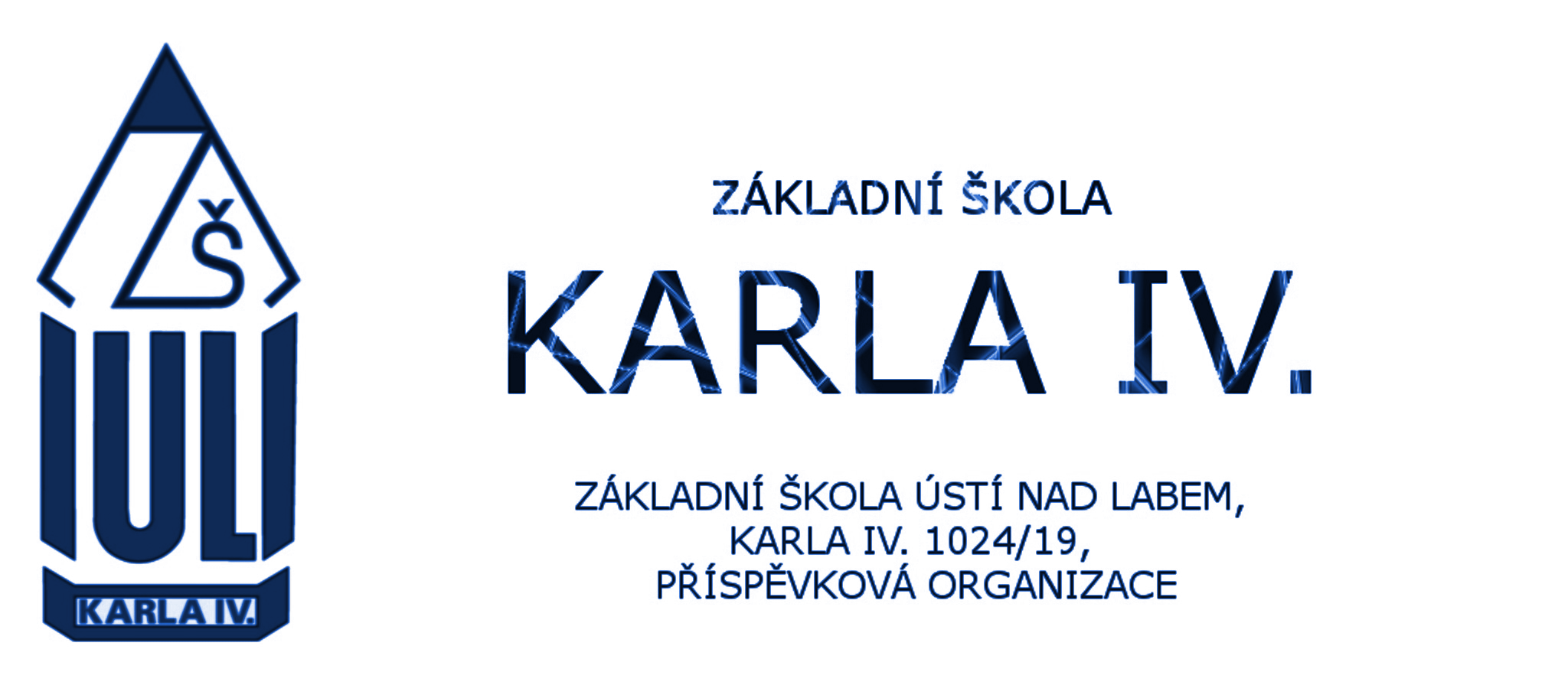 Samostudium v období uzavření školBŘEZEN 2020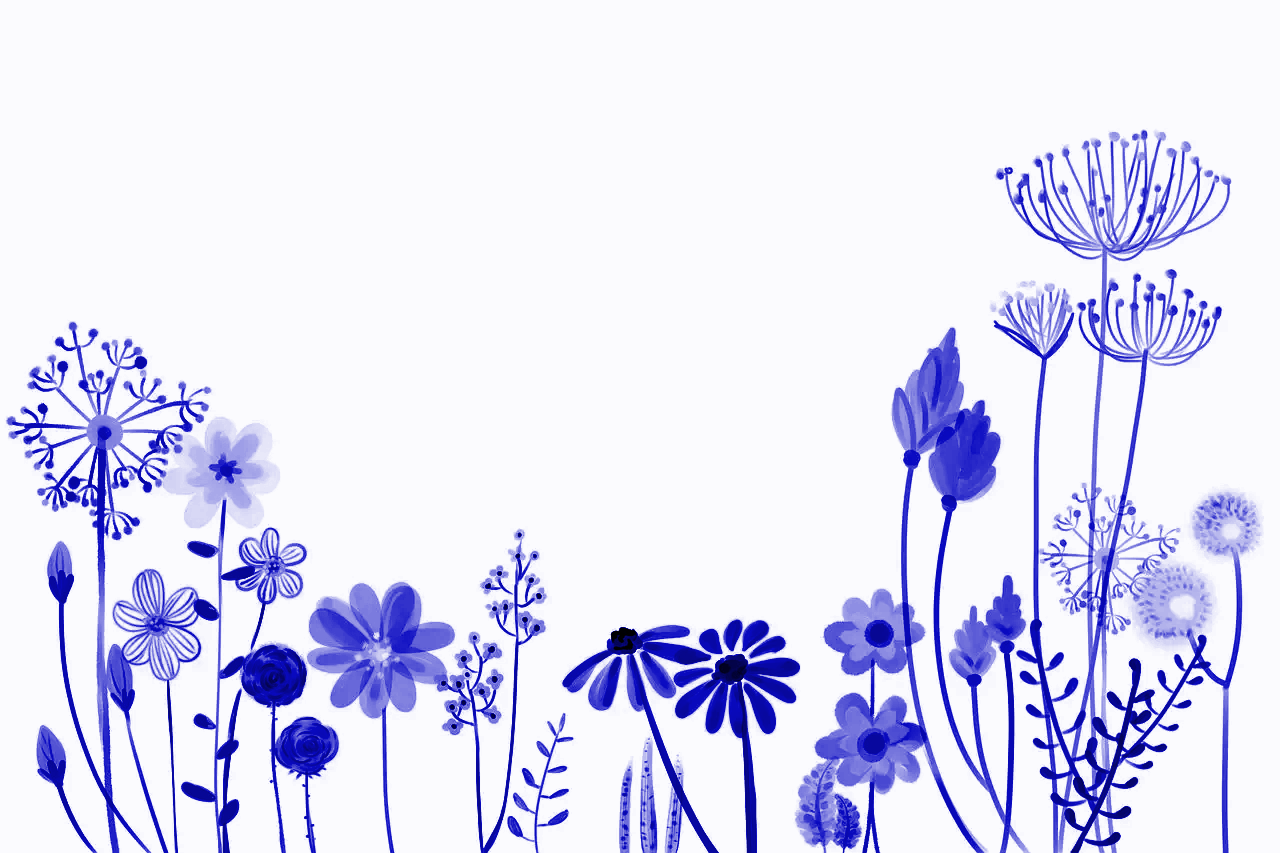 1.AŽákům je průběžně zasílána domácí příprava prostřednictvím E-mailových adres.Konzultace je možná  pomocí e-mailu  (jiratova.p@zskarlaiv.cz).ÚKOLY DO 27. 3. Slabikář do str. 67Pracovní sešit ČJ do str. 40Písanka do str.34Matematika PS do str.39Prvouka PS do str. 471.BÚkoly byly dětem zadány do 20. 3. 2020.V případě delšího uzavření školy, další úkoly naleznete v tomto dokumentu.Případné konzultace prostřednictvím e-mailu.ÚKOLY NA TÝDEN 23. – 27. 3.Matematika 34- 37Slabikář 58- 61 písmenko BPrac. sešit- 33- 34Písanka 20- H, 21- T, 25-26- b2.AŽákům je průběžně zasílána domácí příprava prostřednictvím E-mailových adres.Konzultace je možná telefonicky nebo pomocí e-mailu  (srnkova.d@zskarlaiv.cz)2.BAhoj děti :-) , tak jak se vám všem líbí domácí učení? Pevně doufám, že pravidelně procvičujete, čtete a úkoly které jsem vám dala už máte všechny hotové. Však se ničeho nebojte, pod tímto vzkazem už máte připravené další ;-) . Snad všechno dobře zvládáte, nezlobíte rodiče a hlavně na sebe dáváte pozor. Pokud budete s něčím potřebovat pomoc, neváhejte a napište mi e-mail - rodiče vám s tím určitě rádi pomohou. Ale to neznamená, že jinak mi psát nemáte. Pokud mi budete chtít napsat jak se máte, co děláte a jak vám to doma jde, budu moc ráda. A když k tomu přidáte nějaký pěkný obrázek - jééé, to se budu mít. :-)Tak se mějte krásně, učte se a pořádně si myjte ruce,Vaše paní učitelka :-)  Prosím rodiče, kteří mi stále neposlali svou e-mailovou adresu, aby to udělali co nejdříve! Další domácí úkoly obsahují pracovní listy, které budu zasílat právě na e-mail.Seznam úkolů k vypracování od 22. do 27. března (nové):Matematikastr. 19 a 20Zelený Matýsek str. 11 a 18pracovní list, který vám pošlu jako přílohu e-mailem (můžete vytisknout, nebo přepsat do sešitu) Český jazykpracovní list, který přijde jako příloha e-mailem Seznam úkolů k vypracování od 11. do 20. března.Matematikastr. 12 - 18písemně (na papír nebo do čistého zakoupeného sešitu)str. 13, cv. 2b a 3 str. 15 cv. 3str. 17 cv. 3a str. 18, cv.4Zelený Matýsek str. 15, 16Český jazykpracovní sešit do str. 13písemně (na papír nebo do čistého zakoupeného sešitu - lze použít stejný jako na matematiku, jen z druhé strany)učebnice str. 66, cv 10	     str. 70, cv. 6	     str. 70, cv. 8	     str. 71, cv. 11	     str. 71, cv. 12neustále procvičovat čtení - nezapomeňte prosím na to, že do 15. dubna musí každý přečíst jednu knihu a ten den ji přinést do školy. S knihou budeme pracovat a budeme psát čtenářský deník.PRVopakovat hodiny (ručičkové i digitální)Matýskova matematika (oranžová)	str. 10, cv. 2	str. 19, cv. 2	str. 28, cv. 2	str. 37, cv. 2	str. 46, cv. 2naučit se měsíce v rocepracovní sešit str. 29, 30učebnice - přečíst si str. 34 - 40do sešitu vypracovat odpovědi na otázky: Vyjmenuj všechny měsíce kalendářního roku tak, jak jdou po sobě. Zeleně podtrhni měsíce jarní, žlutě letní, červeně podzimní a modře zimní. Kdy slavíš svátek a narozeniny? Které znáš první jarní rostliny?Které měsíce jsou letní prázdniny? Co jsou žně? Kdy začíná školní rok? Konzultace prostřednictvím emailu svobodova.v@zskarlaiv.cz .V případě delšího uzavření školy budou přidány další úkoly. 3.AÚkoly byly dětem zadány do 20. 3. 2020.V případě delšího uzavření školy, další úkoly naleznete v tomto dokumentu.Případné konzultace prostřednictvím e-mailu.Ajprůběžně budu doplňovat cvičení, kdo má zájem o konzultace, e-mail: korschnerova.m@zskarlaiv.cz doporučuji www.slovnik.cz pracovní sešit => dodělat stranu 23zopakovat si slovíčka z předešlých lekcí (především číslice 10-20, lidské tělo)lidské tělo => https://www.youtube.com/watch?v=WX8HmogNyCY domalovat si postavičku v sešitě, popsat části těla, které jsme se spolu učili, nezapomenout postavu představit! :)napsat slovní zásobu do slovníčku:Family (rodina) => nadpisgrandfather/grandpa - dědečekgrandmother/grandma - babičkafather/dad - otecmother/mum - matkauncle - strýcaunt - tetacousin - bratranec/sestřenicebrother - bratrsister - sestrababy - miminkoparents - rodičegrandparents - prarodičefamily - rodinarodina => https://www.youtube.com/watch?v=FHaObkHEkHQ (děti si pustí video, budou opakovat výslovnost, slovíčka si zkusí vyspelovat!, slovíčka se samozřejmě naučí jak psát, tak vyslovovat)osobní a přivlastňovací zájmena => děti si do školního sešitu opíšou následující tabulku, vybarví si jí:https://uloz.to/file/GXiMMClX20aG/osobnizajmena-docpoznámky (napsat si je pod tabulku): osobní zájmeno I (já) se VŽDY píše velkým písmenem, nehledě na to, na jaké pozici ve větě zrovna stojíosobní zájmeno you je stejné pro 2.os. jednotného i množného číslaosobní zájmena: https://uloz.to/file/lEARo4bsAAQg/personal-pronouns-worksheet-2309-doc=> kdo má možnost, vytiskne si a vyplní, kdo tiskárnu nemá, opíše si zadání do šk. sešitu a doplní=> 1. cvičení - doplnit os. zájmeno he/she/it/they, 2. cvičení nahradit slovní spojení (např. This ball = tento míč) příslušným zájmenem, v tomto případě “it”; doporučuji použít slovník pro překlad neznámých slovučebnice: str. 26, cv. 1 => děti si zkusí přečíst, přeložit, podle obrázků zkusí uhodnout, co znamenají následující přídavná jména (tall, short, old, young, slim, fat)do slovníku si napsat:Adjectives 1 (Zájmena)tall - vysokýshort - krátký/malýold - starýyoung - mladýslim - hubenýfat - tlustý učebnice: str. 26, cv. 2 => stejné zadání jako u cv. 1vybrat si 3 libovolné členy rodiny, do šk. sešitu je namalovat a podobným způsobem je představitInformace  od třídní učitelky  18.3.Zdravím celou naši třídu. Tak jak to jde, děti? Už vám začíná být smutno po škole?Nezapomeňte, že úkoly, které jsme spolu zapisovali mají být hotové do pátku 20.3.Pokud je někdo rychlík a šikulka, určitě může sledovat programy v televizi, nebo další webové stránky, které jste si ukazovali s paní asistentkou. Také na webových stránkách naší školy máte odkazy na různé učebnice na počítači. Určitě vám je pomohou spustit rodiče a můžete procvičovat.:-)Kdyby  se někomu z vás chtělo, tak pro nás můžete nakreslit obrázek, jak trávíte tyto dny nebo nakreslit nějaký obrázek, který se bude týkat učiva v prvouce a jinak pečlivě opakujte vše, co jsme si říkali v Čj, Mat a Prv.Další úkoly již pro vás připravujeme.Vím, že je to výjimečná situace, že je to pro vás i rodiče určitě složité, ale nebojte se, to se zvládne.Od příštího týdne tedy budu zadávat nové úkoly.Mějte hezké jarní dny, opatrujte se, jezte hodně vitamínů, hodně spinkejte, učte se, a nezlobte rodiče.Těšíme se na shledání, hodně zdraví všem.Vaše paní učitelky. Aktualizace úkolů na týden od 23.3.Čj-umět vyjmenovaná slova po b,l,m,p,s,v,z - zpaměti, znát i slova příbuzná. K naučení potřebujete učebnici Čj, nebo sešit s vyjm.slovy s obrázky, které můžete vybarvovat.Zaměřte se na vyjmenovaná slova VY,VYSOKÝ,VÝSKAT - přečtěte si, co slova znamenají. Nezapomeň, že rozlišujeme tvary výška x vížka,vyje x vije a výt x vít ….Vše najdete v učebnici ČJ str. 54 ( někdo str. str.55 ( nebo 54) napište cvičení 2 do sešitu ( Na našem kostele je….. )zopakujte si, co jsou podstatná jména (názvy osob,zvířat,věcí) - pracujte s učebnicí str. 63 nebo 64 ústně si vyzkoušejte cvičení na této straně 1,2,3,4,5MAT-opakujte si násobilku, trénujte příklady na x, : - Každý den aspoň chviličku-opakujte + a - do 100, písemné + a -  do 100 ( příklady pod sebe)..Šikulky mohou klidně zkusit i příklady do 1000. Víte, že je to stejné :-)- Zkoušejte příklady + a - do 1000  použijte učebnici matematiky, nemusíte nic psát, jen ústně od str. 60 - 67 -zkoušejte rýsovat úsečky různě dlouhéPRV-opakujte si stále rostliny a houby - naučte se jedlé a nejedlé - kapitola Živočichové - učebnice str. 46,47  - hlavní znaky živočichů (jsou podobné jako u rostlin )To je zatím vše, věřím, že se budete pilně učit, protože na pilné včeličky, které doma pracují bude čekat ve škole odměna :-)Pokud něčemu nerozumíte, pište na email mouchova@centrum.cz  nebo na mouchova.j@zskarlaiv.cz Taktéž mi klidně napište, jak to doma zvládáte,když budete chtít,ať mám o vás trochu přehledNebojte se, všechno zvládneme, jen to nenechávejte na poslední chvíli.Pokud vám dojdou sešity, pište na to, co doma najdete. Další úkoly budou nejspíše ve středu 25.3. nebo ve čtvrtek 26.3.)Hezké jarní dny vám i rodičům :-)AngličtinaAhoj děti! Taky se vám tak stýská po naší angličtině? Vaší paní učitelce taky. Každopádně doufám, že vás ani tak nepřestane bavit a že poctivě pracujete na cvičení, která jsem vám zadala. :) Jelikož jsem vám jich dala najednou hodně, je možné, že je pořád nemáte hotové - to nevadí, dodělejte si je a pro rychlíky přidávám pár dalších cvičení. Další úkoly očekávejte příští týden, do té doby byste měli mít už vše hotové! :) Držím pěstičky a dávejte na sebe pozor!Učebnice - str. 27 => zelená tabulka (nemusíte si ji opisovat, stačí, když se podíváte, jak se ony věty řeknou v aj)stejná strana, cv. 6 (Pamatujete si, jak jste si měli namalovat a představit do šk. sešitu 3 členy z vaší rodiny? Zkuste mamince, tatínkovi nebo sourozenci obrázek ukázat a představit vaše postavy i nahlas)Pracovní sešit - str. 24 - 25 => opakování předešlých lekcí - u každého cvičení máte zadání i česky, takže ČTĚTE! Ale pokud ani tak nebudete rozumět, tak mě kontaktujte)Pracovní sešit - str. 26 - 27 => v těchto cvičeních opakujete slovní zásobu, kterou jsme se učili sami - rodina, přídavná jména, osobní zájmenaAhoj žáčci třeťáčci  :-) … Dnes je čtvrtek 26.3. a já přicházím s novými úkolyPředevším bych byla ráda, kdybyste mi o sobě napsali alespoň několik větiček na moji emailovou adresu. Napište cokoliv, co doma děláte, jak se vám daří, jak pracujete, co vám v učení nejde … Ať o vás mám přehled :-)Také doufám, že se snažíte doma pracovat a nikdo si v této složité době netroufá doma odmlouvat a trucovat, že se mu nechce učit. To by mě moc mrzelo. Spoléhám na vás, že jste moje šikulky, na které se už těším..:-) Nebojte, ani my nezahálíme -každý den šijeme roušky pro lékaře a sestřičky do nemocnice, pro starší lidi apod.Úkoly:ČJ - pokračujete ve vyjmenovaných slovech po V. Tentokrát si pořádně přečtěte o slovech VÝSKAT, ZVYKAT, ŽVÝKAT,VYDRA,VÝR, VYŽLE ( vyžle je mládě loveckého psa)Stále k tomu používáte váš sešit na vyjmenovaná slova , kde si čtete a vybarvujete. Ucebnice ČJ  - str. 55 (54) - 56(55). Naučit se žluté rámečky s rozdíly. Do sešitu napsat  str.56( nebo 55) cvičení 7Pracovní sešit ČJ - str. 25,26 vypracovat celou stranuPODSTATNÁ JMÉNA - už víte jak je poznáte? Už jich umíte říct aspoň 20 rychle za sebou? Skvělé!! Tak pokračujte v učebnici od str. 65 (64) - 66. Nic nového se zde nenaučíte, jen si zde připomenete, že všechna vlastní jména osob, zvířat, měst, řek, států,ulic se píší s velkým písmenem. -do sešitu napište str. 66 (65) / 6MATStále platí opakovat vše, co jsme se učili. Každý den od každého učiva několik příkladů na zopakováníNové učivo - + a - do 1000. Vypracujte všechny stránky v pracovním sešitě do strany 14. V malém červeném sešitě pokračujte do str. 11PRVUčebnice opakovat str-46,47                                                                                                                                                                                Nová látka str. 48 - potřebuji, abyste věděli kdo jsou OBRATLOVCI  a jak je rozdělujeme - Ryby, obojživelníci, plazi, ptáci, savci .Naučte se podle obrázků, jak vypadají jejich těla, z čeho se skládají. Nehledejte v tom žádnou vědu, většinu už znáte, jen si to zopakujte. Vždy si toho živočicha představte, to vám pomůže. Pracovní sešit - str. 45. Pracujte podle zadání.Broučkové moji,pokuste se vypracovat tyto úkoly do neděle 29.3. Vypadá to, že je jich moc, ale nebojte se, to jen tak vypadá! Ve škole makáme mnohem víc. Další úkoly budou v pondělí 30. 3. Opatrujte se . Děkuji všem rodičům za trpělivost a spolupráci. Přeji pevné zdraví, pište ….  (Pokud máte gumičky, tkalouny, budeme rádi za jakékoliv množství, které upotřebíme na šití roušek pro ostatní spoluobčany) Jitka M.--------------------------------------------------------------------------------------------------------------------INFORMACE 30. 3.Naléhavě žádám rodiče, kteří sledují tyto stránky a ještě mě nekontaktovali na email, aby tak učinili.!!! Potřebuji vědět, jak doma s dětmi pracujete, jak učivo zvládáte apod. Těm, kteří jsou v kontaktu mnohokrát děkuji .Zdravím všechny mé dětičky v dalším týdnu – 30.3.Tak jak se vám daří? Jaký byl víkend? Kdo z vás už se těší do školy na učení, na kamarády a na mě? Stihli jste všichni splnit úkoly? Zdály se vám složité? Pokud ano, napište mi. Jinak se těším na vaše dopisy a zprávičky JČJdokončíme tento týden Vyjmenovaná  slova  po V. Problém u někoho nastane s předponou vy-, vý .Pokud rodiče nedokáží vysvětlit, pište na email, zkusíme to společně..Učebnice – str. 56 (55) – 57 (56). Do sešitu napište cvičení 10, 11. V pracovním sešitu str. 27, 28.SOUTĚŽ -  Kdo si zapamatuje všechna slova ze strany 25, dole v rámečku?   Kdo najde ve vyjmenovaných slovech podstatná jména?Opakujte stále dokola všechna vyjmenovaná slova, ať je nezapomenete, procvičujte doplňování y/i. Jakkoliv přes internet, nebo klidně i to, co už jsme probírali. Stále dokolaA pamatujete si, co jsou SLOVESA? Kdo z vás to najde v učebnici na str. 69 ( 68 ). Zopakujte si a ústně udělejte celou stránku, nic nemusíte psát. !! Kdo vymyslí  nejvíce sloves, které budou popisovat, co všechno doma děláte? – Napište mi klidně na email  !!MATPlatí stále procvičovat probrané učivo, každý den chvilku.MAT + a – do 1000.Učebnice str. 68,69,70 .  Nenechte se odradit, nic složitého to není . Pouze ústně, rodiče ať vás kontrolují.  21 + 5=  26      to  už umíme.  421 + 5= 426    Stejné, jen přidáme stovky.   Při odčítání to samé.Pracovní sešit – celá  str. 15.  Pozor na slovní úlohy: o něco DRAŽŠÍ a LEVNĚJŠÍ  !PRVUž víte, kdo jsou obratlovci a jak je dělíme? Zopakujte si to. Pomůže vám prezentace na ŠKOLÁKOVĚ – prvouka 3. Třída.Naučte se , že každý živočich má odlišné tvary těla – nohy, končetiny, zobáky, rohy.. podle toho, k čemu je používají.Vše se dozvíte na str. 49 učebnice prvouky.Pracovní sešit – str. 47 – vypracovat Mějte se zatím moc hezky, nakreslete nějaký pěkný obrázek, nebo napište. Budu se moc těšit.Zdravím všechny mé dětičky v dalším týdnu – 30.3.Tak jak se vám daří? Jaký byl víkend? Kdo z vás už se těší do školy na učení, na kamarády a na mě? Stihli jste všichni splnit úkoly? Zdály se vám složité? Pokud ano, napište mi. Jinak se těším na vaše dopisy a zprávičky .ČJdokončíme tento týden Vyjmenovaná  slova  po V. Problém u někoho nastane s předponou vy-, vý .Pokud rodiče nedokáží vysvětlit, pište na email, zkusíme to společně..Učebnice – str. 56 (55) – 57 (56). Do sešitu napište cvičení 10, 11. V pracovním sešitu str. 27, 28.SOUTĚŽ -  Kdo si zapamatuje všechna slova ze strany 25, dole v rámečku? J Kdo najde ve vyjmenovaných slovech podstatná jména?Opakujte stále dokola všechna vyjmenovaná slova, ať je nezapomenete, procvičujte doplňování y/i. Jakkoliv přes internet, nebo klidně i to, co už jsme probírali. Stále dokolaA pamatujete si, co jsou SLOVESA? Kdo z vás to najde v učebnici na str. 69 ( 68 ). Zopakujte si a ústně udělejte celou stránku, nic nemusíte psát. !! Kdo vymyslí  nejvíce sloves, které budou popisovat, co všechno doma děláte? – Napište mi klidně na email J !!MATPlatí stále procvičovat probrané učivo, každý den chvilku.MAT + a – do 1000.Učebnice str. 68,69,70 .  Nenechte se odradit, nic složitého to není . Pouze ústně, rodiče ať vás kontrolují.  21 + 5=  26      to  už umíme.  421 + 5= 426    Stejné, jen přidáme stovky.   Při odčítání to samé.Pracovní sešit – celá  str. 15.  Pozor na slovní úlohy: o něco DRAŽŠÍ a LEVNĚJŠÍ  !PRVUž víte, kdo jsou obratlovci a jak je dělíme? Zopakujte si to. Pomůže vám prezentace na ŠKOLÁKOVĚ – prvouka 3. Třída.Naučte se , že každý živočich má odlišné tvary těla – nohy, končetiny, zobáky, rohy.. podle toho, k čemu je používají.Vše se dozvíte na str. 49 učebnice prvouky.Pracovní sešit – str. 47 – vypracovat Mějte se zatím moc hezky, nakreslete nějaký pěkný obrázek, nebo napište. Budu se moc těšit. III.BÚkoly byly dětem zadány do 20. 3. 2020.V případě delšího uzavření školy, další úkoly naleznete v tomto dokumentu.Případné konzultace prostřednictvím e-mailu.napsat slovní zásobu do slovníčku:AngličtinaZadané úkoly naleznete na tomto odkazuhttps://drive.google.com/open?id=1qlYoU1nbv1d3gfki5WcZIxDvT6BJrQwu Přidáno v pondělí dne 16. 3. 2020Čtení:Denně hlasité čtení z libovolné knihy nebo z čítanky, aspoň 20 minut.Matematika:Rýsování čar podle pravítka, sestrojování kružnice - nezapomenout vždy zvolit bod (značka pro bod je znaménko +) a označit S. Dále rýsování libovolného trojúhelníku – geometrie v PS.Jiné aktivity, které nám dělají problémy:Pracovat s vystřihovánkami, obkreslovat, vybarvovat omalovánky, skládat papír- lodička, čepice, parník. Učivo od 23.3. - 28.3. 2020Matematika: PS velký str. 15, opakovat násobilkuČeský jazyk: PS velký str. 6/ cv. 2,4,5 (pokud zvládneš i ostatní cvičení na této stránce, můžeš doplnit, není bezpodmínečně nutné), PS velký str. 7/cv. 1,2,3,5 (diktát opiš na papír, abys trénoval(a) psaní i pravopis)Prvouka: uč. str.40-41 nejprve si přečti v učebnici, pak doplň v PS str. 39 (všechny informace najdeš v knize) Učivo od 30. 3 . - 3. 4. 2020  Domácí úkoly zaslány emailem 3.BAngličtinaÚkoly na první dubnový týden: PS str. 28 celá, str. 29 cvičení 5,6, str. 30 celá, cvičení 2 přepsat do školního sešitu, str. 31 celáUčebnice pracovat se str. 28-31, bude se hodit k některým cvičením v PS.Český jazyk: velký PSstr.7/cv.1 doplň jen otázku, zájmena nemusíšstr.7/cv.2 dopiš zájmena uvedená v zadání (ta stonožka … ) str.7/cv.2a také nezapomeň, to umíšstr.7/cv.5 1. den opiš diktát na papír2. nebo 3. den nech si půlku nadiktovat od dospělého4. nebo 5. den nech si druhou půlku nadiktovat od dospěléhoZpaměti vyjmenovaná slova po P – uč. str 46 nebo 47Denně hlasité čtení – stačí 15 minut!Písanka str. 23Matematika: velký PSstr. 17/1, 2, 4, 5 U slovních úloh příklad, odpověď celou větou na otázky.str.18 nezapomenout doplnit znaménko =Geometrie – na papír rýsovat přímky, úsečky, trojúhelníky, sestrojovat kružniciOpakuj násobky čísel vzestupně i sestupně.Prvoukaučebnice str. 42 – 43 Nejprve si přečti, pak pracuj v pracovním sešitě. Pokud nevíš, najdeš na internetu, zeptáš se mě. PS str. 404.ADomácí úkoly z M, Čj, M, Vl, Př jsou zasílány přes e-mail na adresy rodičů. 16.3.2020 Dnes Vám zasílám zadání ČESKÉHO JAZYKA – do pondělí 23.3.2020. Matematiku,  Vlastivědu, Přírodovědu budu zasílat průběžně. Nebojte se, budete mít dost času na vyhotovení.Úkoly byly dětem zadány do 16.3.2020 a i zde, dále jen přes e-mail.ČJučebnice do strany 75pracovní sešit 30doporučuji procvičovat ČJ na: https://www.gramar.in/cs/#4čítanka - strana 97 až 107do 1. 4. 2020 umět báseň na straně 123 - Aprílová školaM pracovní sešit do strany 14Geometrie - pracovní sešit do strany 18doporučuji procvičovat M na: https://www.matika.in/cs/#4Vlučebnice do strany 16 podívat se na Dějiny udatného českého národa (díly 12-20)https://www.ceskatelevize.cz/porady/10177109865-dejiny-udatneho-ceskeho-naroda/dilyPřopakovat celou učebnici do str. 35učebnice strany 36,37dodělat zápisy z probrané látkyV případě delšího uzavření školy, další úkoly naleznete v tomto dokumentu.Případné konzultace prostřednictvím e-mailu plasilova.j@zskarlaiv.cAjnovou učebnici a pracovní sešit je možné vyzvednout v pátek 13.3. do 12:00učebnice str. 6/1 - zopakovat pokyny, vypsat do slovníčku a naučit sepracovní sešit str. 6/1, 2opakovat učivo 3. ročníku a 1. pololetí 4. ročníku ze školního sešitu, ze slovníčku - přivlastňovací zájmena, sloveso to be a have got, vazba there is/ there are, předložky ...přelož věty, utvoř zápor a otázku:Máme nového psa.+-?Její táta je vysoký.+-?Na stole je pravítko.+-?Autíčko je pod postelí.+-?přeložmy a náš dům - ona a její želva - ty a tvoje noha -já a moje oči -my a jejich psi - we and our children - you and your uncle - he and her sister - they and their apples -she and her chair -konzultace jsou možné prostřednictvím e-mailu sedlackova.i@zskarlaiv.czInformatikahttps://drive.google.com/open?id=1gc2OBIMMV-gj28xtcuwMnvdYcYWF0PBUPo rozkliknutí tohoto odkazu získáte přístup k prezentacím, které si se žáky projděte a vyzkoušejte. Z každé prezentace vytvořte zápis do sešitu. 
Důležitá je kontrola názvosloví a orientace v prostředí windows 10. Prezentaci č. 3 prosím důkladně procvičte.Prosím nešiřte tyto prezentace dál, slouží pro samostudium Vašeho dítěte! Pro jakékoliv dotazy mě prosím kontaktujte přímo na mailu poslusny.j@zskarlaiv.cz budu se snažit co nejdříve odpovědět.4.AAngličtinaÚkoly na první dubnový týden: PS str. 8 celá, str. 9 cvičení 3Učebnice str. 8 cvičení 2, stránka 9 celá4.BDomácí úkoly z ČJ, M, VL, AJ  jsou zasílány e-mailem na adresy rodičů.Pokud Vám e-maily nechodí (poslední jsem zaslala 23.3.2020), napište mi prosím na:prusova.p@zskarlaiv.cz.Případné konzultace na: prusova.p@zskarlaiv.czPŘdokončit skupinový projekt na téma “Vlastnosti látek” - po návratu do školy budou projekty oznámkovány! prostudovat téma “Ekosystém pole” (učebnice str.38 - 42) a udělat výpisky do sešituna str. 43 písemně vypracovat odpovědi na otázky 8 - 18. (Tuto práci budu známkovat. Je možné odevzdat po příchodu do školy nebo zaslat na e-mail svobodova.v@zskarlaiv.cz.)  Informatikahttps://drive.google.com/open?id=1gc2OBIMMV-gj28xtcuwMnvdYcYWF0PBUPo rozkliknutí tohoto odkazu získáte přístup k prezentacím, které si se žáky projděte a vyzkoušejte. Z každé prezentace vytvořte zápis do sešitu. 
Důležitá je kontrola názvosloví a orientace v prostředí windows 10. Prezentaci č. 3 prosím důkladně procvičte.Prosím nešiřte tyto prezentace dál, slouží pro samostudium Vašeho dítěte! Pro jakékoliv dotazy mě prosím kontaktujte přímo na mailu poslusny.j@zskarlaiv.cz budu se snažit co nejdříve odpovědět.5.AÚkoly byly dětem zadány do 30. 3. 2020.V případě delšího uzavření školy, další úkoly naleznete v tomto dokumentu.Případné konzultace prostřednictvím e-mailu. (loukota.l@zskarla.cz)Dobrý den,posílám úkoly, které by žáci měli zvládnout do konce měsíce března.Čj - prac. sešit 1. - 20.str. (druhy zájmen, skloňování)     - uč. str. 76 - 79 (přídavná jména přivlastňovací)      - uč. str. 81 - 95 (slovesa - určování osoby, čísla, času a způsobu), pozn. slov. způsob jsme ještě ve škole neprobírali     - uč. str. 96 - 107 (druhy zájmen - naučit nazpaměť, skloňování) - nová látka     - procvičovat vyjm. slova, vzory podst.  a přídav. jmenM - prac. sešit str. 1 - 18 (des. čísla - zápis, porovnávání, pamětné a písemné sčítání a odčítání + násobení a dělení des. čísel 10, 100, 1000 - nová látka)    - procvičování pam. a pís. +, -, x, :  celých čísel v řádech do 1 000 000 + malá násobilka, popřípadě slovní úlohy (z učebnice)Př - uč. str. 46 - 56 (třídění živých organismů - dýchací soustava) + zápisy do sešitů (vypsat stručně)Vl - uč. str. 17 - 33 (osvícenství - vznik Rakouska - Uherska) + zápisAj - I. skupina - předal jsem Váš kontakt pí. I. Sedláčkové (sama přepošle)    - II. skupina (uč. Loukota) - procvičování předešlého učiva a slovní zásoby Pokud budete mít dotazy, prosím, ptejte se.                                                                                                                                                                                                                        Děkuji a na shledanou LoukotaAngličtina1. Vypsat slovíčka do slovníku a naučit sealways - vždyusually - obvykleseldom - zřídkanever - nikdysometimes - někdyoften - častofrequently - opakovaněgenerally – obecně, zpravidlaoccasionally - příležitostněonce - jednoutwice - dvakrátthrice – třikrát2.Připravit mluvený projev – My typical day-          What time do you get up?-          What time do you have your breakfast?-  	      What do you eat for breakfast?-          How often do you brush your teeth?-          What time do you go to school?-          What time does your school start?-          How many lessons do you have (on Monday,…)?-          What do you do after school?-          What is your favourite hobby?-          Do you play any musical instrument?-          What time do you go to bed?3.       Přelož následující věty, utvoř zápor a otázku + krátkou odpověďa)      Její babička si čistí zuby dvakrát denně.b)      Naši rodiče obvykle létají do Rakouska.c)       My se vždy učíme angličtinu. Je to náš oblíbený předmětd)      Jejich strýc vstává každý den ve čtvrt na šest ráno.Žádám všechny z první skupiny, aby mě kontaktovali na emailové adrese sedlackova.i@zskarlaiv.cz - potřebuji vám zaslat kódy pro aplikaci wocabee. Děkuji.Úkoly na první dubnový týden:https://www.liveworksheets.com/qe1735hg https://www.liveworksheets.com/ey660ue vždy si vypisujte neznámá slovíčkavypracované pracovní listy mi posílejte na email sedlackova.i@zskarlaiv.cz ke kontrole!Vypracovat do 3.4.http://www.bridge-online.cz/wp-content/uploads/R-CZ-MAG-2020-03CC.pdf - časopishttp://www.bridge-online.cz/casopis-rr/rr-march-2020/ -poslechstr. 7 Irish creatures - přečíst, přeložit, vypracovat úkoly, včetně poslechových cvičení, vypsat neznámá slovíčkaInformatikaKaždý udělá prezentaci na Sběr baterií, podle zadaných kritérií. Práce tedy bude obsahovat historie baterií, druhy baterií, postup při recyklaci, chyby v recyklaci, zařízení, které využívají různé typy baterií, historie těchto zařízení (např. mobilní telefony).Prezentace bude obsahovat úvodní stránku s nadpisem a jménem autora. Dále přechody snímků, různé animace a barevné schéma správně kontrastní s textem (barva pozadí a textu). Využít můžete jakýkoliv nástroj k tvorbě prezentací (Google prezentace, powerpoint, impres - libre office)Prezentace prosím odevzdat do konce března na adresu poslusny.j@zskarlaiv.cz do předmětu napsat jméno žáka. 5.BÚkoly zasílány průběžně do WhatsApp-ové skupiny třídy. Případné konzultace prostřednictvím této skupiny nebo e-mailu (hejdova.i@zskarlaiv.cz)Angličtina1. Vypsat slovíčka do slovníku a naučit sealways - vždyusually - obvykleseldom - zřídkanever - nikdysometimes - někdyoften - častofrequently - opakovaněgenerally – obecně, zpravidlaoccasionally - příležitostněonce - jednoutwice - dvakrátthrice – třikrát2.Připravit mluvený projev – My typical day-          What time do you get up?-          What time do you have your breakfast?-  	      What do you eat for breakfast?-          How often do you brush your teeth?-          What time do you go to school?-          What time does your school start?-          How many lessons do you have (on Monday,…)?-          What do you do after school?-          What is your favourite hobby?-          Do you play any musical instrument?-          What time do you go to bed?3.       Přelož následující věty, utvoř zápor a otázku + krátkou odpověďa)      Její babička si čistí zuby dvakrát denně.b)      Naši rodiče obvykle létají do Rakouska.c)       My se vždy učíme angličtinu. Je to náš oblíbený předmětd)      Jejich strýc vstává každý den ve čtvrt na šest ráno.Úkoly na první dubnový týden:https://www.liveworksheets.com/qe1735hg https://www.liveworksheets.com/ey660ue vždy si vypisujte neznámá slovíčkavypracované pracovní listy mi posílejte na email sedlackova.i@zskarlaiv.cz ke kontrole!Vypracovat do 3.4.http://www.bridge-online.cz/wp-content/uploads/R-CZ-MAG-2020-03CC.pdf - časopishttp://www.bridge-online.cz/casopis-rr/rr-march-2020/ -poslechstr. 7 Irish creatures - přečíst, přeložit, vypracovat úkoly, včetně poslechových cvičení, vypsat neznámá slovíčkaInformatikaKaždý udělá prezentaci na Sběr baterií, podle zadaných kritérií. Práce tedy bude obsahovat historie baterií, druhy baterií, postup při recyklaci, chyby v recyklaci, zařízení, které využívají různé typy baterií, historie těchto zařízení (např. mobilní telefony).Prezentace bude obsahovat úvodní stránku s nadpisem a jménem autora. Dále přechody snímků, různé animace a barevné schéma správně kontrastní s textem (barva pozadí a textu). Využít můžete jakýkoliv nástroj k tvorbě prezentací (Google prezentace, powerpoint, impres - libre office)Prezentace prosím odevzdat do konce března na adresu poslusny.j@zskarlaiv.cz do předmětu napsat jméno žáka. 6.AČESKÝ JAZYKMilé děti,každý týden budete dostávat nové zadání domácí práce a na začátku dalšího týdne řešení některých úkolů, abyste si všichni mohli zkontrolovat, jak se vám práce vydařila. Než se pustíte do nové práce, zkontrolujte a opravte si tu předchozí! Vím, že to pro vás není jednoduché, ale jste šikovní a věřím, že to zvládnete ! :-)) Až se vrátíte do školy, vaši práci si zkontroluji. Každý týden mi  napište na email, zda máte práci splněnu, případně, pokud si nevíte s něčím rady….a nebo jen tak, jak se máte :-). Prosím žáky, kteří tak ještě neučinili,aby to udělali do neděle (případně rodiče),abych měla nějakou informaci, zda pracujete.sedlecka.p@zskarlaiv.czDěkuji a přeji vám všem hodně úspěchů, zdraví a těším se, že se brzy setkáme.     Petra SedleckáÚkoly z ČJ  a jejich řešení  najdeš na tomto odkazu:https://drive.google.com/open?id=1moIbm9Abo5EsXIydyYLo2dCx-4yZB6m-Procvičování, hrátky s češtinou a opakování na: https://www.pravopisne.cz/https://www.umimecesky.cz/www.didakta.cz Login: crna863@didakta.czHeslo: RVVCOBČANSKÁ VÝCHOVAÚkoly z občanské výchovy najdeš na tomto odkazu:https://drive.google.com/open?id=1FCb1dCYd7_Qv5v-MBWzBQlv3Byhq_ooEdějepisúkoly na 11. - 13.3.přečti si kapitolu Městský stát Athény - str. 68 - 69ze strany 69 zjisti informace o vzdělání a stručně si je zapiš do sešituprostuduj str. 70 Městský stát Spartado sešitu zapiš doplňovačku ze strany 70Michalovi připomínám minulý domácí úkol.úkoly na 16. - 20.3.prostuduj kapitolu Řecko - perské války str. 71 - 72do sešitu zapiš doplňovačku na str. 72 a do časové osy dopiš bitvu u Marathonu, u Thermopyl a u Salamínyprostuduj kapitolu Rozkvět Athén po řecko - perských válkách str. 73 a zapiš si stručně do sešituhttps://www.veselepohadky.cz/byl-jednou-jeden-clovek-periklova-doba/ Na tomto odkazu se můžeš podívat na krátký film o starověkém Řecku.úkoly na 23. - 27.3.Prostuduj kapitolu Válka mezi Spartou a Athénami na str. 74, do sešitu si zapiš doplňovačku ze str. 74 a do časové osy zanes údaj peloponéská válka 431-404 př.n.l.Prostuduj kapitolu Řecko pod nadvládou Makedonie na str. 75-77, do sešitu zapiš doplňovačku ze str. 77 a do časové osy zanes údaj Alexandr Veliký 336-323 př.n.l.Pokud máš možnost, můžeš  zdarma využívat přístup ke všem interaktivním učebnicím MIUč+, tedy i dějepisu a zeměpisu. Postup je zveřejněný na stránkách školy v záložce studium. V takové interaktivní učebnici je řada cvičení, fotografií a informací navíc.Na google disk vám nahraju nějaké materiály k Řecku. https://drive.google.com/open?id=153tta6AdVwKi_5pyvw6_2BTkvcGivPgQJsou dobrovolné, můžete si vybarvovat, kreslit, stříhat. Jestli máte doma Staré řecké báje a pověsti, čtěte si.Pokud budete něco potřebovat nebo  budete chtít překontrolovat svou práci, pište mi na basusova.m@zskarlaiv.cz úkoly na 30.3. - 3.4.Tak už máme za sebou to nejdůležitější z dějin starověkého Řecka a teď se pustíme do toho ještě důležitějšího - kultura, umění, věda a život v Řecku.Přečti si kapitolu Každodenní život Řeků str. 78-80.Prostuduj kapitolu Věda a vzdělání na straně 81 a samostatně zapiš do sešitu. Napiš si nadpis Věda a vzdělání v Řecku. K tomu heslovitě důležité informace - co Řekové uměli, co důležité přinesli Evropě.Umění a olympijské hry si necháme na příští týden. Jako bonus na tento týden vám posílám odkaz na film o Odysseových cestách. https://www.youtube.com/watch?v=b-f_4Yl29jIA na film o Archimédovi. https://www.youtube.com/watch?v=WdZU9oPKww4&list=PL9Ze9eoNplXSScyqxzzSX9gsJBE19eRht&index=3&t=0sKdyby něco nefungovalo, nebo jste něco nemohli dělat, napište mi a nějak to vymyslíme.Už jsme se 3 týdny neviděli, a tak vás prosím, napište mi  každý týden, jak práci stíháte a  zvládáte. Jestli vám fungují všechny odkazy,  nebo jestli potřebujete s něčím pomoct. Můžete také vzkázat přes paní učitelku třídní.        basusova.m@zskarlaiv.czVydržte, už se těším, až si nebudeme psát, ale povídat.Matematikabudete pracovat ze 3. dílu učebnice a dále pošlu pracovní listy na maily rodičů, můžete si je vytisknout a vyplnit (vše do 20.3.)materiály na domácí přípravu také najdete na této adrese:https://drive.google.com/open?id=153tta6AdVwKi_5pyvw6_2BTkvcGivPgQ1. budete převádět velikosti úhlů na minuty uč. str. 12/modrý rámeček přečíst    do školního sešitu vypracovat str. 13/ cv. 92. převádějte velikosti úhlů z minut na stupně a minuty    vypracujte do školního sešitu str. 13/ cv. 10, 113. podle řešeného příkladu, který si nastudujete, začnete úhly sčítat a odčítat:    řešený příklad:sečtěte velikosti úhlů 63°28´ a 21°47´           nejprve sečteme stupně a pak minuty     63° + 21° = 84°                                                                            28´ + 47´ = 75´           když součet minut bude větší nebo            roven 60, převedeme ho na stupně a minuty    75´ = 1°15´           přičemž počet stupňů přičteme k předchozímu součtu                       63°28´ + 21°47´ = 85°15´odečtěte velikosti úhlů 123°58´ a 57°42´           budeme zvlášť odečítat stupně a minuty    123° - 57° = 66°                                                                                 58´ - 42´ = 16´                         a zapíšeme  123°58´ -  57°42´ =  66°16´odečtěte velikosti úhlů  123°18´ -  57°42´            opět budeme odečítat zvlášť  stupně a minuty, ale protože máme odečíst            18´ - 42´ , tedy větší číslo od menšího, musíme si nejprve u menšence upravit            velikost tak, že jeden stupeň převedeme na minuty   123° = 122°60´                                                                                     tedy: 122°78´ - 57°42´=            a provedeme rozdíly     122° - 57° = 65°          78´ - 42´ = 36´            zapíšeme     123°18´ -  57°42´ =  122°78´ - 57°42´ = 65°36´  4. podle řešeného příkladu budete násobit a dělit velikosti úhlů:      řešený příklad:       a)  4 · 30°35´ = 4 · 30° + 4 · 35´ =  120° +  140´ =  120° +  2°20´ =  122°20´       b)  49°36´ : 3               49° : 3  =  16° (zbytek 1° musíme převést na minuty a přičíst je k 36´)              tedy  60´ + 36´ =  96´              a nyní i minuty vydělíme      96´ : 3  =  32´               zapíšeme:  49°36´ :  3  =  16°32´   domácí úkoly do konce března  NEJPRVE SI OPRAVTE PRÁCI Z MINULÉHO TÝDNE A HLAVNĚ JI POCHOPTEteprve po porozumění operací s úhly se pustíte do další práce  na odkazu:  https://drive.google.com/open?id=153tta6AdVwKi_5pyvw6_2BTkvcGivPgQ                                                                                                           najdete další práci formou ukázkových příkladů a pracovních listů, výsledky vaší dosavadní práce najdete nejdříve v pondělí 23.3.angličtinapřečíst a přeložit text níže, vypsat nová slovíčka, vypracovat cvičení u textu, připravit class chat - odpovědět na otázkypřelož následující věty, utvoř zápor a otázku:a)      Její babička si čistí zuby dvakrát denně.b)      Naši rodiče obvykle létají do Rakouska. c)       My se vždy učíme angličtinu. Je to náš oblíbený předmět d)      Jejich strýc vstává každý den ve čtvrt na šest ráno.-   připravit mluvený projev – My typical day-          What time do you get up?-          What time do you have your breakfast?-          What do you eat for breakfast?-          How often do you brush your teeth?-          What time do you go to school?-          What time does your school start?-          How many lessons do you have (on Monday,…)?-          What do you do after school?-          What is your favourite hobby?-          Do you play any musical instrument?-          What time do you go to bed?Vypracovat do 3.4.http://www.bridge-online.cz/wp-content/uploads/R-CZ-MAG-2020-03CC.pdf - časopishttp://www.bridge-online.cz/casopis-rr/rr-march-2020/ -poslechDen svatého Patrika - přečíst, přeložit, vypracovat úkoly, včetně poslechových cvičení, vypsat neznámá slovíčkabalíčky v aplikaci Wocabeepísemka v aplikaci Wocabee pondělí 10:00 - 11:00vypsat Past simple + přeložit věty - nahráno na diskuZeměpis
- Atmosféra - přečíst strany 33 - 35, udělat 2 opakovací cvičení na straně 35
- Počasí  přečíst a udělat výpisky 36 - 39, udělat 2 opakovací cvičení na straně 39
- Vítr - přečíst stranu 40 - 43, 2 opakovací cvičení na straně 42Fyzika- Rychlost - strana 66 cvičení 1-5
- přečíst si stránky 67 až 76. Opsat shrnutí na straně 76InformatikaK samostatné práci z informatiky, využiju prostředí Classroom. V tomto prostředí budete pracovat s google dokumenty a úkoly tak rovnou i odevzdávat. Je důležité mít tedy účet u google (neměl by být problém, protože vytvoření emailu byl již jeden z předchozích úkolů).Návod na připojení do classroomu: https://support.google.com/edu/classroom/answer/6020297?hl=cs&ref_topic=9049977Kód kurzu: zgwchx7Zadané úkoly mají i termín odevzdání. Většinou týden. Sledujte také případné další úkoly. Chápu, že je tento způsob práce pro nás nový, proto v případě potřeby kontaktujte přímo mě na emailu: Poslusny.j@zskarlaiv.cz6.BČeský jazykMluvniceDokončit téma přídavná jména str. 76-84
Každý žák pozná ve větě přídavné jméno a dokáže určit druh a odůvodnit pravopis. 
Lze procvičovat na www.pravopisne.cz
Prac. sešit: str. 25 cv. 2; str. 26 cv. 4a,b; str. 27 cv. 6a,bZájmenaPS - celá str. 26 dokončitDo školního sešitu ML-84/13b-jen slova, kde se doplňuje n/nnPS- celá str. 30Učebnice str. 85-101 důkladně prostuduj, cvičení si zkus ústně, písemně do školního sešitu vypracuj tato cvičení:88/3-vypiš zájmena ukazovací88/5-vypiš zájmena tázací89/8-vypiš zájmena neurčitá91- vypiš Skloňování zájmena JÁ (žlutá tabulka)7.  	PS - celá str.31 a 32SLOHPopis pracovního postupu (= nadpis do sešitu SLOHU)1.      přečti si pozorně 157/10 - Pohyblivý had, zapiš do sešitu osnovu (158/b nahoře) a pomůcky, které budeš potřebovat2.      napiš do sešitu slohu přípravu jednoduchého jídla, které zvládneš připravit (třeba klidně obložený chleba a čaj). Použij příslovce jako : nejprve, potom, nakonec,….Nezapomeň nejprve napsat, co vše budeš potřebovat.3.      Přečti si str. 159-160, do sešitu slohu zapiš nadpis „Popis a vypravování“ a opiš žlutý rámeček na str.160LITERATURAPřečti a vypracuj do sešitu LITERATURY (zápis, otázky + odpovědi na ně):Semjon Karatov - Rychlonohý Džar (s.109-113)-z období pravěku (také o něm psal Eduard Štorch- např. Lovci mamutů, …)1. Kdy se příběh odehrává?2. Jak se chlapci jmenovali?3. Jak se dorozumívali?4. Jak se jmenoval kmen?5. Kdo to byl Mochor?6. Jaký zákon tlupy porušil lovec Gurchu a co způsobil?7. jak kmen zvítězil nad netvorem?Informace pro Iče- Opakovat veškeré probrané učivo. Zaměřit se na vyjmenovaná slova dle malého sešitu a slovní druhy z vytištěného výukového materiálu od p. učitelky Malířové.Pro lepší a efektivnější práci jsem se rozhodl využít online prostředí pro výuku Google classroom.  V tomto prostředí budete pracovat s google dokumenty a úkoly tak rovnou i odevzdávat. Je důležité mít tedy účet u google (neměl by být problém, v době, kdy drtivá většina dětí má telefon s androidem). Do tohoto prostředí budu zadávat úkoly. Odkazovat se na učebnici i pracovní sešit. Mohu také přidávat pracovní listy. Žáci pak mohou jednoduše odevzdávat úkoly. Myslím, že se všichni rychle sehrajeme s tímto prostředím (Mně to trvalo cca. 2 hod.) Návod na připojení do classroomu: https://support.google.com/edu/classroom/answer/6020297?hl=cs&ref_topic=9049977Kód kurzu: vj4qrdnZadané úkoly mají i termín odevzdání. Většinou týden. Sledujte také případné další úkoly. Chápu, že je tento způsob práce pro nás nový, proto v případě potřeby kontaktujte přímo mě, na emailu poslusny.j@zskarlaiv.czOVÚkoly najdeš na tomto odkazu:https://drive.google.com/open?id=1ZukWbvVlu1Ahhn84nFYU1xRin468weG_dějepisúkoly na 11. - 13.3.přečti si kapitolu Městský stát Athény - str. 68 - 69ze strany 69 zjisti informace o vzdělání a stručně si je zapiš do sešituprostuduj str. 70 Městský stát Spartado sešitu zapiš doplňovačku ze strany 70úkoly na 16. - 20.3.prostuduj kapitolu Řecko - perské války str. 71 - 72do sešitu zapiš doplňovačku na str. 72 a do časové osy dopiš bitvu u Marathonu, u Thermopyl a u Salamínyprostuduj kapitolu Rozkvět Athén po řecko - perských válkách str. 73 a zapiš si stručně do sešituhttps://www.veselepohadky.cz/byl-jednou-jeden-clovek-periklova-doba/ Na tomto odkazu se můžeš podívat na krátký film o starověkém Řecku.úkoly na 23. - 27.3.Prostuduj kapitolu Válka mezi Spartou a Athénami na str. 74, do sešitu si zapiš doplňovačku ze str. 74 a do časové osy zanes údaj peloponéská válka 431-404 př.n.l.Prostuduj kapitolu Řecko pod nadvládou Makedonie na str. 75-77, do sešitu zapiš doplňovačku ze str. 77 a do časové osy zanes údaj Alexandr Veliký 336-323 př.n.l.Pokud máš možnost, můžeš  zdarma využívat přístup ke všem interaktivním učebnicím MIUč+, tedy i dějepisu a zeměpisu. Postup je zveřejněný na stránkách školy v záložce studium. V takové interaktivní učebnici je řada cvičení, fotografií a informací navíc.úkoly na 30.3. - 3.4.Tak už máme za sebou to nejdůležitější z dějin starověkého Řecka a teď se pustíme do toho ještě důležitějšího - kultura, umění, věda a život v Řecku.Přečti si kapitolu Každodenní život Řeků str. 78-80.Prostuduj kapitolu Věda a vzdělání na straně 81 a samostatně zapiš do sešitu. Napiš si nadpis Věda a vzdělání v Řecku. K tomu heslovitě důležité informace - co Řekové uměli, co důležité přinesli Evropě.Umění a olympijské hry si necháme na příští týden. Jako bonus na tento týden vám posílám odkaz na film o Odysseových cestách. https://www.youtube.com/watch?v=b-f_4Yl29jIA na film o Archimédovi. https://www.youtube.com/watch?v=WdZU9oPKww4&list=PL9Ze9eoNplXSScyqxzzSX9gsJBE19eRht&index=3&t=0sMatematikabudete pracovat ze 3. dílu učebnice a dále vypracujete pracovní listy (vše do 20.3.)materiály na domácí výuku najdete na adrese:https://drive.google.com/open?id=153tta6AdVwKi_5pyvw6_2BTkvcGivPgQ1. budete převádět velikosti úhlů na minuty uč. str. 12/modrý rámeček přečíst    do školního sešitu vypracovat str. 13/ cv. 92. převádějte velikosti úhlů z minut na stupně a minuty    vypracujte do školního sešitu str. 13/ cv. 10, 113. podle řešeného příkladu, který si nastudujete, začnete úhly sčítat a odčítat:    řešený příklad:sečtěte velikosti úhlů 63°28´ a 21°47´           nejprve sečteme stupně a pak minuty     63° + 21° = 84°                                                                            28´ + 47´ = 75´           když součet minut bude větší nebo            roven 60, převedeme ho na stupně a minuty    75´ = 1°15´           přičemž počet stupňů přičteme k předchozímu součtu                       63°28´ + 21°47´ = 85°15´odečtěte velikosti úhlů 123°58´ a 57°42´           budeme zvlášť odečítat stupně a minuty    123° - 57° = 66°                                                                                 58´ - 42´ = 16´                         a zapíšeme  123°58´ -  57°42´ =  66°16´odečtěte velikosti úhlů  123°18´ -  57°42´            opět budeme odečítat zvlášť  stupně a minuty, ale protože máme odečíst            18´ - 42´ , tedy větší číslo od menšího, musíme si nejprve u menšence upravit            velikost tak, že jeden stupeň převedeme na minuty   123° = 122°60´                                                                                     tedy: 122°78´ - 57°42´=            a provedeme rozdíly     122° - 57° = 65°          78´ - 42´ = 36´            zapíšeme     123°18´ -  57°42´ =  122°78´ - 57°42´ = 65°36´  4. podle řešeného příkladu budete násobit a dělit velikosti úhlů:      řešený příklad:       a)  4 · 30°35´ = 4 · 30° + 4 · 35´ =  120° +  140´ =  120° +  2°20´ =  122°20´       b)  49°36´ : 3               49° : 3  =  16° (zbytek 1° musíme převést na minuty a přičíst je k 36´)              tedy  60´ + 36´ =  96´              a nyní i minuty vydělíme      96´ : 3  =  32´               zapíšeme:  49°36´ :  3  =  16°32´      domácí úkoly do konce března   NEJPRVE SI OPRAVTE PRÁCI Z MINULÉHO TÝDNE A HLAVNĚ JI POCHOPTEteprve po porozumění operací s úhly se pustíte do další práce.  na odkazu:  https://drive.google.com/open?id=153tta6AdVwKi_5pyvw6_2BTkvcGivPgQ                                                                                                           najdete další práci formou ukázkových příkladů a pracovních listů, výsledky vaší dosavadní práce najdete nejdříve v pondělí 23.3.Aj                         používejte www.slovnik.cz pro překlad slovpráci budu průběžně přidávatzopakovat si probranou slovní zásobu: tělo, oblečenízopakovat si přítomný čas prostý: kdy se používá, jak se tvoří, jak vypadá kladná, záporná a tázací věta? Popř. znovu prostudovat z tohoto odkazu: https://www.helpforenglish.cz/article/2007012101-pritomny-cas-prostypřeložit tyto věty do Aj, vytvořit zápornou a tázací větu:Každý den si čistím zuby.Jíš bílou nebo mléčnou čokoládu? Jak často jezdíš do zahraničí? On nemá rád kuřecí maso, ale má rád vepřové. Před testem se vždy učíme. připravit si slovní projev na téma My typical dayzodpovědět celou větou následující otázky:-          What time do you get up?-          What time do you have your breakfast?-          What do you eat for breakfast?-          How often do you brush your teeth?-          What time do you go to school?-          What time does your school start?-          How many lessons do you have (on Monday,…)?-          What do you do after school?-          What is your favourite hobby?-          Do you play any musical instrument?-          What time do you go to bed?Nové úkoly k 25.3.Easter => prac. list, přečíst si a přeložit článek, vypracovat si cvičení, vyhledat si neznámá slovíčka a ty si vypsat do slovníčku (kdo nemá k dispozici tiskárnu, musí si jednotlivá cvičení přepsat do šk. sešitu)Easter crossword => vyplníte si, opět neznámá slova vypsat do slovníčkuPresent simple tense = Přítomný čas prostý => prac. list, opět kdo nemá možnost tisku, jednotlivé věty si vypíše do šk. sešitu se slovesy již ve správném tvaruZeměpis
- Atmosféra - přečíst strany 33 - 35, udělat 2 opakovací cvičení na straně 35
- Počasí  přečíst a udělat výpisky 36 - 39, udělat 2 opakovací cvičení na straně 39
- Vítr - přečíst stranu 40 - 43, 2 opakovací cvičení na straně 42Fyzika- Rychlost - strana 66 cvičení 1-5
- přečíst si stránky 67 až 76. Opsat shrnutí na straně 76InformatikaK samostatné práci z informatiky, využiju prostředí Classroom. V tomto prostředí budete pracovat s google dokumenty a úkoly tak rovnou i odevzdávat. Je důležité mít tedy účet u google (neměl by být problém, protože vytvoření emailu byl již jeden z předchozích úkolů).Návod na připojení do classroomu: https://support.google.com/edu/classroom/answer/6020297?hl=cs&ref_topic=9049977Kód kurzu: zgwchx7Zadané úkoly mají i termín odevzdání. Většinou týden. Sledujte také případné další úkoly. Chápu, že je tento způsob práce pro nás nový, proto v případě potřeby kontaktujte přímo mě na emailu: Poslusny.j@zskarlaiv.cz7.AČeský jazyk: do konce březnaMluvnice- Skladba- stavba větná
Věty s podmětem a věty bez podmětu učebnice str. 84-86 
Vypsat do šk. sešitu výpisky ze strany 85.
Vypracovat cvičení 2;3;4
DÚ: uč. str. 86 cv. 5 (vypracovaný úkol v textovém editoru, nebo jako fotografii zaslat na poslusny.j@zskarlaiv.cz, do předmětu uveďte jméno žáka)Prac. seš. str. 35 cv. 2;3;4Větné ekvivalentyVypsat do šk. sešitu výpisky ze strany 87.
Do sešitu vypracovat cv. 3Cv. 4;5 vypracovat samostatně
Pro další procvičení: https://www.pravopisne.cz/2012/07/test-veta-jednoclenna-dvojclenna-vetny-ekvivalent-12/Prac. sešit str. 36 cv 1. Druhy vět a větných ekvivalentů podle funkce
do sešitu vypsat výpisky ze žlutých rámečků v učebnici na str. 88-92Procvičování cv. 1; 2;4DÚ. uč. str 91 cv. 5  (vypracovaný úkol v textovém editoru, nebo jako fotografii zaslat na poslusny.j@zskarlaiv.cz, do předmětu uveďte jméno žáka)Podmět a přísudek
uč. str 93-98
Zopakujte si prosím znalosti o této problematice ze 6. roč.SlohProsím o zaslání slohové práce (LÍČENÍ) na email poslusny.j@zskarlaiv.cz. Využijte prosím textový editor. Do práce vložte i obrázek, se kterým jste pracovali. prezentace: http://dumy.cz/material/105373-zadost => prostudovat, udělat si výpisky, uvedená cvičení vypracovatdokument: http://dumy.cz/material/154444-tiskopisy-slozenka-podaci-listek => nejlépe vytisknout zde (dá se sehnat také na poště), vyplnit si vlastní složenku a podací lístek, porovnat se vzorem. Úkol není povinný, ale je možná získat známku navícLiteraturaČítanka str. 134; 163-166Ota Pavel: Vytvořit si krátký medailonek o autorovi (https://cs.wikipedia.org/wiki/Ota_Pavel)
Zapsat postřehy z vlastní četbyInformace pro Žeňu - Opakovat veškeré probrané učivo. Zaměřit se na vyjmenovaná slova dle malého sešitu a slovní druhy z vytištěného výukového materiálu od p. učitelky Malířové.Pro lepší a efektivnější práci jsem se rozhodl využít online prostředí pro výuku Google classroom.  V tomto prostředí budete pracovat s google dokumenty a úkoly tak rovnou i odevzdávat. Je důležité mít tedy účet u google (neměl by být problém, v době, kdy drtivá většina dětí má telefon s androidem). Do tohoto prostředí budu zadávat úkoly. Odkazovat se na učebnici i pracovní sešit. Mohu také přidávat pracovní listy. Žáci pak mohou jednoduše odevzdávat úkoly. Myslím, že se všichni rychle sehrajeme s tímto prostředím (Mně to trvalo cca. 2 hod.) Návod na připojení do classroomu: https://support.google.com/edu/classroom/answer/6020297?hl=cs&ref_topic=9049977Kód kurzu: lfaqeluZadané úkoly mají i termín odevzdání. Většinou týden. Sledujte také případné další úkoly. Chápu, že je tento způsob práce pro nás nový, proto v případě potřeby kontaktujte přímo mě na emailu: Poslusny.j@zskarlaiv.czMatematikaProsím přečtěte si vždy teorii, ukázkové příklady a pak řešte jednotlivá cvičení do školních sešitů. Napište vždy číslo strany a cvičení. Tyto úkoly vypracujte do 20.3. 2020, kdy vám zašlu další!:-) Učebnice - Matematika 2str. 3,4/ přečíst úvodstr.5/cvičení 1,2,3,4,5str.5/ přečíst Estr.6/cvičení 6,7str.6/přečíst F,cvičení 8,9str.7/10,11,12,13str.8 ROZŠIŘOVÁNÍ A KRÁCENÍ POMĚRU – přečíst úvodstr. 8/cv.1str.9/ Bstr. 9/cv. 2,3,4,5str. 10/přečíst C,cv. 6,7str. 11/cv. 8,9,10,11,12,13,14matematika do 27.3.vypracované úlohy z učebnice (2. díl) si můžete zkontrolovat s výsledky vzadu v učebnici a pokud by někdo potřeboval konzultaci, tak ať napíše na můj školní mail:nedvidkova.i@zskarlaiv.cz dále budete pokračovat z této učebnice - od str. 12 do str. 26nastudujete řešené příklady a pak vypracujete všechna cvičení z těchto stranopět vše vypracujte do školního sešituAngličtina-pracovní sešit: str. 5/cv. 4, 70str. 19/ cv.4, 5str. 21/ cv. 4, 5str. 33/ cv. 4procvičovat nepravidelná slovesapracovat v aplikaci wocabee, průběžně budou přidány nové balíčkyreferát o oblíbeném filmu v AJpřelož následující věty, utvoř zápor, otázku a krátkou odpověď:Příští rok poletíme do Španělska.Je tu horko. Otevřu okno.Minulou středu jsme pracovali na zahradě.Minulé léto si její strýc zlomil nohu.vypracovat do 27.3.2020Pracovní listy k vypracování:https://drive.google.com/open?id=153tta6AdVwKi_5pyvw6_2BTkvcGivPgQna tomto odkazu si stáhněte článek, ten si přečtěte, přeložte, vyhledejte neznámá slovíčka: https://uloz.to/file/r6JMV3uKKcuT/reading-docxotázky k textu, které si vypracujte (celou větou!):What are some examples of technology? (mentioned in the article)How did people transfer themselves in the olden days?Write down all the advantages and disadvantages of technology.Do you know about any other advantages or disadvantages, which are not mentioned in the article?na tomto odkazu si stáhnout a nejlépe vytisknout pracovní list, všechna slova si přeložit a vypsat do slovníku: https://uloz.to/file/o9wnZiAUYxH1/science-method-crossword-crosswords-32122-docxvypracované úkoly zasílejte na sedlackova.i@zskarlaiv.czVypracovat do 3.4.http://www.bridge-online.cz/wp-content/uploads/R-CZ-MAG-2020-03CC.pdf - časopishttp://www.bridge-online.cz/casopis-rr/rr-march-2020/ -poslechDen svatého Patrika - přečíst, přeložit, vypracovat úkoly, včetně poslechových cvičení, vypsat neznámá slovíčkabalíčky v aplikaci Wocabeepísemka v aplikaci Wocabee pondělí 10:00 - 11:00Německý jazykúkoly najdeš zde: https://drive.google.com/open?id=153tta6AdVwKi_5pyvw6_2BTkvcGivPgQKonverzace z NJVypracuj referát na jeden německy mluvící stát, který jsme v hodině probrali 
(Lichtenštejnsko, Švýcarsko, Rakousko).co referát bude obsahovat:jaké jsou sousední státyjaké jsou jiné úřední jazykyzvyky a tradiceco je charakteristické pro daný státzajímavostivlajkaDějepis
- udělat opakovací cvičení na straně 74, přečíst a udělat výpisky strana 76 - 80, opakovací cvičení na straně 80, přečíst stranu 81- Dějiny udatného českého národa - https://www.ceskatelevize.cz/porady/10177109865-dejiny-udatneho-ceskeho-naroda/dily díly 42 až 47 Zeměpis
- Střední Amerika - opsat opakovací cvičení na straně 47
 			- 48 až 49 přečíst a udělat výpisky
- Jižní Amerika - přečíst a udělat výpisky 50 až 56
- Strana 57,58 opakování Amerika7.BMoji milí žáci!Po včerejším prohlášení pana ministra to vypadá, že se bohužel delší dobu všichni ve škole nesejdeme. Věřím, že většina z vás pracuje na zadaných úkolech. Pokud by vám nebylo něco jasné, tak máte možnost využít mailové adresy učitelů na stránkách školy. Komu nedorazila moje mailová zpráva, prosím o zaslání kontaktu. Uveďte zároveň, zda je na vás či na rodiče. Vyřiďte pozdrav také jim. Pokud byste měli chuť mi něco nakreslit nebo napsat,  budu moc ráda. Dávejte na sebe pozor! Co nejvíc pohody v prvních jarních dnech. Zdraví vaše třídní :-)PČlibovolnou technikou vyzdobit minimálně jednu kraslici,     případně vytvořit velikonoční dekoraciběhem jednoho týdne si zapisovat aktivitu během dne, zvláště jídelníček - vše co sníte a vypijete /k tématu zdravá životospráva/- můžete poslat mailem, lze také odevzdat po návratu do školyČJMluvnicepět libovolných cvičení z učebnice vypracovat ústně, zbytek písemně!vypracuj postupněučebnice - str. 72 => prostudovat poslední odstavec ke kapitole Slovní zásoba a její obohacování, vytvořit si výpiskystr. 72-73 => prostudovat a vytvořit si výpisky k Odvozování, cvičení 1. a), b)str. 73 => cvičení 1. a), b), c), cvičení 2. a)str. 74 => cvičení 3. a) (opsat slova, barevně oddělit přípony), cv. 4, výpisky k přechylování, cv. 5, cv. 7str. 75 => cv. 10 a), b), výpisky ze žluté tabulky, cv. 13. a)str. 76 => cv. 1. a), b)str. 77 => cv. 2, výpisky ze žluté tabulky, cv. 6 (stačí napsat slovo v závorce a přídavné jméno, např. hrát - hrající)str. 78 => cv. 1. a), b), c)str. 79 => cv. 3. a) (stačí opsat podtržené slovo a uvést slovo se zápornou předponou, např. pravdivé - nepravdivé), b), cv. 4, cv. 1str. 80 => 4. a) (stačí pouze vypsat složeniny a jejich základové slovo), str. 81 => b) (stejný postup jako u a) ), výpisky k nevlastním a vlastním složeninám, cv. 7str. 82 => výpisky k víceslovným názvům (žlutá tabulka), cv. 4str. 83 => výpisky ke zkratkám (žlutá tabulka)prac. sešit => vyplnit si veškerá cv. od str. 28-33OPRAVA (25.3.)Omlouvám se, místo prezentace jsem vám poslala cvičení. Takže znovu, prezentaci máte na tomto odkazu:http://dumy.cz/material/19202-veta-jednoclenna-a-dvojclenna=> opět udělat si výpisky, cvičení=> vyhledat si v učebnici kapitolu o větách jednočlenných a dvojčlenných, prostudovat si a doplnit výpiskyhttps://www.youtube.com/watch?v=sijUCpJnCOE=> VŠICHNI se podívají na video, doplní si výpisky o nové informacehttps://uloz.to/file/RlaYyXf2QP8m/jednoclennedvojclenne-doc=> do 5.4. VŠICHNI cvičení vypracují a ZAŠLOU HO NA MOU E-MAILOVOU ADRESU!Slohprezentace: http://dumy.cz/material/105373-zadost => prostudovat, udělat si výpisky, uvedená cvičení vypracovatdokument: http://dumy.cz/material/154444-tiskopisy-slozenka-podaci-listek => nejlépe vytisknout, vyplnit si vlastní složenku a podací lístek, porovnat se vzoremvýpisky:Složenka - Složenka je formulář určený k peněžním převodům, při kterých se užívá hotovosti, ale také bezhotovosti. V bankách se používají složenky ke vkladům na bankovní účet, pošta užívá poukázky také jako formulář k odesílání hotovosti příjemci bez bankovního účtu.Podací lístek - Podací lístek je listina, do které se zapisuje jméno odesílatele a jméno adresáta, udaná cena, druh zásilky, hmotnost a cena služby. Některé údaje vypisuje pošta a některé odesílatel. Používá se při odesílání doporučeného dopisu a balíku.prezentace: http://dumy.cz/material/104242-charakteristika => prostudovat, uvedená cvičení si vypracovat učebnice: str. 164 => Nový učitel - přečíst si, vypracovat cv. 2. a), b), c), str. 165 => Moje spolužačka - přečíst, vypracovat cv. 4. a), b), c), d), str. 166 => cv. 5 a), b), c)aktualizace k 25.3. => vypracujte popis oblíbeného knižního/filmového hrdiny, do 3.4. zaslat na můj e-mail! Očekávám přibližně půl 1 A4Literatura (k 25.3.)Čítanka str. 134; 163-166Ota Pavel: Vytvořit si krátký medailonek o autorovi (https://cs.wikipedia.org/wiki/Ota_Pavel)
Zapsat postřehy z vlastní četbypomalu začnete číst další knihu do čtenářského deníku, váš výběr knihy mi zašlete do 3.4. na můj e-mail!MATEMATIKA 7.B Prosím přečtěte si vždy teorii, ukázkové příklady a pak řešte jednotlivá cvičení do školních sešitů. Napište vždy číslo strany a cvičení. Tyto úkoly vypracujte do čtvrtka 19.3. 2020, kdy vám zašlu další!:-) Učebnice - Matematika 2str. 3,4/ přečíst úvodstr.5/cvičení 1,2,3,4,5str.5/ přečíst Estr.6/cvičení 6,7str.6/přečíst F,cvičení 8,9str.7/10,11,12,13str.8 ROZŠIŘOVÁNÍ A KRÁCENÍ POMĚRU – přečíst úvodstr. 8/cv.1str.9/ Bstr. 9/cv. 2,3,4,5str. 10/přečíst C,cv. 6,7str. 11/cv. 8,9,10,11,12,13,14MATEMATIKA    Milý žáci,posílám vám úkoly na další týden vašeho samostudia. Není to těžká látka, tak doufám, že vše hravě zvládnete. Pokud by měl někdo s něčím problém, tak mi klidně pište na můj služební email, který najdete na webových stránkách naší školy.Budete pracovat se zelenou učebnicí matematiky 2 str.12 - str.26Čekají vás celkem tři kapitoly:Počítáme s poměryPostupný poměrMěřítko plánu a mapyProsím,vždy si pěčlivě přečtete ukázkové vyřešené příklady,abyste pochopili postup řešení a pak vyřešte do školního sešitu všechna cvičení. Na závěr vás čekají na str. 26 úlohy na závěr. Přeji hodně úspěchů! :-)MATEMATIKA 30 3. - 31. 3. 2020Milí žáci,začíná nový týden a s tím zadání nových úkolů. Určitě k vaší radosti však tyto dva dny nebudou úlohy z matematiky!:-) Dávám vám prostor k dodělání restů, pokud nějaké máte, a vaším povinným úkolem bude na můj email oliveriusova.i@zskarlaiv.cz napsat stručné zhodnocení dosavadního samostudia z matematiky. Berte to zodpovědně, pokud se mi neozvete, budu to brát, jako že nepracujete. Napište mi, zda učivo zvládáte, čemu konkrétně nerozumíte a s čím byste potřebovali pomoct. Ve středu 1.4. vám zašlu další úkoly již do nového dokumentu duben 2020. Přeji hodně trpělivosti při řešení úloh a pevné zdraví!:-)DějepisHusitství str.76-81,přečíst a zápisJ.Hus,J.Žižka,křížové výpravy,husitský program,čtyři pražské artikulyNajdi na seznamu www.slavné -dny.cz,(stream)Den,kdy byl upálen J.Hus.Udělej stručný zápis.Jiří z Poděbrad str.83-84,přečíst a opět dokument na streamu den,kdy byl českým králem zvolen Jiří z PoděbradZeměpis
- Střední Amerika - opsat opakovací cvičení na straně 47
 			- 48 až 49 přečíst a udělat výpisky
- Jižní Amerika - přečíst a udělat výpisky 50 až 56
- Strana 57,58 opakování Amerika
Ajin case you don’t understand the grammar or you want to check your exercises, don’t hesitate to ask me via my e-mail: korschnerova.m@zskarlaiv.cz! :) try to use www.slovnik.cz zopakovat si použití vazby WILL => kdy se používá, jak se tvoří kladná věta, záporná a tázací? Popř. znovu si prostudovat na tomto odkazu: https://www.helpforenglish.cz/article/2007052802-budouci-caspřeložit tyto věty, vytvořit ke všem zápor a otázku:Možná bude zítra pršet.Ten film brzy začne.Můj bratr se mnou nepromluví, protože je velmi naštvaný!Můj kamarád nejspíš nepřijde včas.Našemu synovi budou v září tři roky.prohlédnout si toto video cca do třetí minuty: https://www.youtube.com/watch?v=PL3fWJxvfLcna prvním zaslaném odkazu prostudujte vazbu Be going to - kdy se používá, jak se tvoří, jaký je rozdíl mezi touto vazbou a vazbou Will? Vypracujte přehledné výpisky, ze kterých se budete schopni učit.na tomto odkazu si stáhněte článek, ten si přečtěte, přeložte, vyhledejte neznámá slovíčka: https://uloz.to/file/r6JMV3uKKcuT/reading-docxotázky k textu, které si vypracujte (celou větou!):What are some examples of technology? (mentioned in the article)How did people transfer themselves in the olden days?Write down all the advantages and disadvantages of technology.Do you know about any other advantages or disadvantages, which are not mentioned in the article?na tomto odkazu si stáhnout a nejlépe vytisknout pracovní list, všechna slova si přeložit a vypsat do slovníku: https://uloz.to/file/o9wnZiAUYxH1/science-method-crossword-crosswords-32122-docxAKTUALIZACE 25.3.https://drive.google.com/drive/u/2/folders/1-U3EGxtl8EAzfkB71mFjmC8USh5gkGew=> veškerá cvičení si vypracovat (pokud není tiskárna, tak přepsat do šk. sešitu)=> Easter - přečíst si, přeložit, neznámá slova si napsat do slovníku, do 5.4. NA E-MAIL ZASLAT 5 INFORMACÍ, KTERÉ VÁS V ČLÁNKU NEJVÍCE ZAUJALY! (in English, please)NĚMECKÝ JAZYKúkoly najdeš zde:https://drive.google.com/open?id=153tta6AdVwKi_5pyvw6_2BTkvcGivPgQFYZIKAPřečti si zbytek ke kapitole světelné jevy(Pokračujte v zápisu)ZATMĚNÍ SLUNCE
nastává, když se před sluneční kotouč nasune kotouč Měsícez míst na Zemi, které jsou ve stínu, pozorujeme úplné zatmění Sluncez míst, kde je na Zemi polostín, pozorujeme částečné zatmění Slunce či prstencové zatmění Sluncepřekreslete si  do sešitu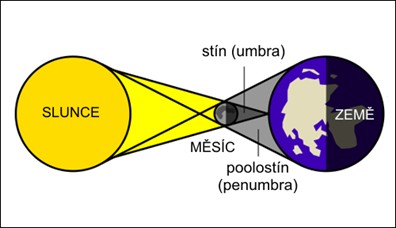 ZATMĚNÍ MĚSÍCE
 nastává, když je Měsíc ve stínu Zeměje- li Měsíc celý ve stínu, nastává  úplné zatmění Měsícenení- li Měsíc celý ve stínu Země, nastává částečné či polostínové zatmění Měsícepřekreslete si do sešitu 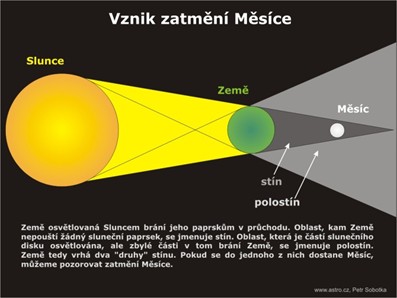 FÁZE MĚSÍCE→ nov, první čtvrť, úplněk, poslední čtvrťpřekresli si do sešitu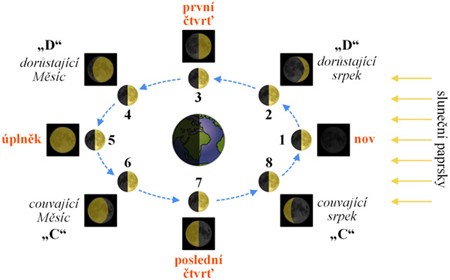 8.AČJKaždý týden budete dostávat nové zadání domácí práce a na začátku dalšího týdne řešení některých úkolů, abyste si všichni mohli zkontrolovat, jak se vám práce vydařila. Než se pustíte do nové práce, zkontrolujte a opravte si tu předchozí! Vím, že to pro vás není jednoduché, ale věřím, že to zvládnete ! :-)) Až se vrátíte do školy, vaši práci si zkontroluji. Každý týden mi  napište na email, zda máte práci splněnu, případně, pokud si nevíte s něčím rady….a nebo jen tak, jak se máte :-). Prosím žáky, kteří tak ještě neučinili,aby to udělali do neděle (případně rodiče),abych měla nějakou informaci, zda pracujete.sedlecka.p@zskarlaiv.czDěkuji a přeji vám všem hodně úspěchů, zdraví a těším se, že se brzy setkáme.     Petra SedleckáÚkoly z ČJ  a jejich řešení  najdeš na tomto odkazu:https://drive.google.com/open?id=1GFMu6Oie1bgvu70iz5A6S-TXv6eN9FzNProcvičování, hrátky s češtinou a opakování na: https://www.pravopisne.cz/https://www.umimecesky.cz/www.didakta.cz Login: crna863@didakta.czHeslo: RVVCOVÚkoly a pracovní listy najdeš zde:https://drive.google.com/open?id=1PRcddfzcd7LPALg7aj05dlfmWvoX1AKWdějepisúkoly na 11. - 13.3.dočti si kapitulu Evropa se mění str. 64 - 67 a samostatně zapiš důležité informace z části Carské Rusko a Rozpad turecké (osmanské) říšeúkoly na 16. - 20.3.Prostuduj kapitolu Také ostatní svět se mění str. 68 - 71 a stručně zapiš do sešituhttps://dejiny.ceskatelevize.cz/211543116230084/   Na tomto odkazu najdeš krátké video k roku 1848, jsou tam i hry a kvízy. Můžeš si pustit i další videa z Dějin udatného českého národa např.Věk páry a Národní obrození.úkoly na 23.-27.3.Prostuduj kapitolu Druhá fáze průmyslové revoluce na str. 72-74 a stručně si zapiš do sešitu.2. Prostuduj kapitolu Proměny společnosti na str. 75-76, zapisovat nic nemusíš.Můžeš si projít další díly Dějin udatného českého národa. Odkaz je u minulého týdne.Pokud máš možnost, můžeš  zdarma využívat přístup ke všem interaktivním učebnicím MIUč+, tedy i dějepisu a zeměpisu. Postup je zveřejněný na stránkách školy v záložce studium. V takové interaktivní učebnici je řada cvičení, fotografií a informací navíc.Pokud budete něco potřebovat nebo  budete chtít překontrolovat svou práci, pište mi na basusova.m@zskarlaiv.cz . úkoly na 30.3. - 3.4.Zdravím vás všechny. Na tento týden máme ještě téma průmyslové revoluce a zaměříme se vynálezce a vynálezy.Přečti si kapitolu Přehled světových vynálezů a objevů za průmyslové revoluce str. 77-80. Čti všechno i zajímavosti a popisky u obrázků.Do sešitu vyřeš tyto úkoly ze strany 81: úkol číslo 4 - Nadepiš si tři oblasti (domácnost, doprava a spoje, zbraně) místo písmen ale piš název vynálezu. Úkol číslo 5 je tvoření dvojic, nejprve si opiš do sloupečku jména vynálezců a potom k nim doplň vynálezy.Za týden vám zveřejním řešení a sami si zkontrolujete.Jako bonus pro tento týden posílám odkaz na seriál Byl jednou jeden vynálezce. https://www.youtube.com/playlist?list=PL9Ze9eoNplXSScyqxzzSX9gsJBE19eRhtUž jsme se 3 týdny neviděli, a tak vás prosím, napište mi  každý týden, jak práci stíháte a  zvládáte. Jestli vám fungují všechny odkazy,  nebo jestli potřebujete s něčím pomoct. Můžete také vzkázat přes paní učitelku třídní.        basusova.m@zskarlaiv.czMATEMATIKA Prosím vždy si důkladně přečtěte teorii a vzorové příklady a cvičení vypracujte do školního sešitu. Vždy napište číslo strany a cvičení! Toto učivo je na týden, ve čvrtek 19.3. 2020 dostanete nové!:-) Červená učebnice matematika 2str. 19   ROVNICE SE ZLOMKY – vysvětlení postupu řešenístr. 19/8str. 20/9,10,11str 21/ přečíst modrý odstavecstr. 21/ vypracovat úlohy na závěr Bílo-zelená učebnice M8 (Cihlář)str. 84/příklad 5 podívej se na vyřešený příkladstr. 85/úlohy 7str. 85/příklad 6 vyřešený příkladstr. 85/úlohy 8,9str.86/příklad 7 vyřešený příkladstr. 86/úlohy 10str.86/AUTOTEST V. Sbírka úloh z M 8 – bílo-zelenástr. 56/1,2,3,4str. 57/9,10Matematika 8.A  -     23.3. – 29. 3. 2020Milí žáci tento týden nás čeká ŘEŠENÍ SLOVNÍCH ÚLOH POMOCÍ ROVNIC.Vím, že spousta z vás se slovních úloh bojí, ale uvidíte, že pokud se naučíte postup řešení jednotlivých typů úloh, tak pak je to pořád stejné a není se čeho bát!:-)Budete pracovat s červenou učebnicí M2 str. 22 – str. 33. Je potřeba vše pročíst, u vyřešených příkladů se podívat na zápisy a postupy řešení.Do školního sešitu zkuste vypracovat všechna cvičení z této kapitoly, poslední cvičení je na str. 33/12. Tam skončete.Doporučuji všem, aby se podívali na tato videa na YOUTUBE, kde je to srozumitelně vysvětlené:1.  	Jednoduché slovní úlohy (matematikaCZ) – žluté video, znáte z mých hodinStopněte si vždy video a zkuste vyřešit sami, po té si zkontrolujte2.  	Slovní úlohy o pohybu (matematikaCZ)Tyto úlohy patří mezi ty složitější, nicméně kdo bude chtít dělat přijímací zkoušky, tak se s nimi rozhodně setká. Rozdělují se na dva druhy – pohyb proti sobě a pohyb za sebou. Je potřeba znát z fyziky vzorec s = v.t (dráha se rovná rychlost krát čas)Koho matematika hodně baví , tak jukněte na video: Geniální metoda na pohybové úlohy, kde zjistíte, že k výpočtu nepotřebujete ani vzoreček a  jde to logicky vypočítat i z hlavy!:-) Přeji hodně trpělivosti u řešení úloh a ten úžasný pocit, když se vám to podaří vypočítat!:-)MATEMATIKA 30 3. - 31. 3. 2020Moji milí žáci,začíná nový týden a s tím zadání nových úkolů. Určitě k vaší radosti však tyto dva dny nebudou úlohy z matematiky!:-) Dávám vám prostor k dodělání restů, pokud nějaké máte, a vaším povinným úkolem bude na můj email oliveriusova.i@zskarlaiv.cz napsat stručné zhodnocení dosavadního samostudia. Berte to zodpovědně, pokud se mi neozvete, budu to brát, jako že nepracujete. Napište mi, zda učivo zvládáte, čemu konkrétně nerozumíte a s čím byste potřebovali pomoct. Vám, kteří už jste mi zpětnou vazbu napsali, moooc děkuji!:-))Ve středu 1.4. vám zašlu další úkoly již do nového dokumentu duben 2020. Přeji hodně trpělivosti při řešení úloh a pevné zdraví vám i vašim rodičům!:-) AngličtinaWOCABEE - každý si přiřadí třídu 8A angličtina , s předstihem budete informováni o testechvypracujte všechna zadaná cvičení v pracovním sešitěpřeložte tyto věty do Aj:Právě jsem dovařila večeři.Byl jsi někdy v Itálii?Už jste viděli ten film?Ještě mu nezavolal.Anna už pět let pracuje v této nemocnici.Tento týden byla dvakrát ve fitku.Tato budova zde stojí od roku 1876.opakujte nepravidelná slovesa (budou i v aplikaci wocabee)na disku máte nahrán text - přečíst + přeložit, zodpovědět otázkyZADANÉ ÚKOLY POSÍLEJTE KE KONTROLE NA: sedlackova.i@zskarlaiv.cz19.3.2020JEDINÁ KAČKA MI ZASLALA VYPRACOVANÉ ÚKOLY!! Klidně úkoly zasílejte postupně, jak je vypracujete, chci vidět, že pracujeteCHVÁLÍM ZA PRÁCI NA WOCABEEhttps://www.lite.cz/o-nas/zdarma-ke-stazeni/travelling-around-the-city-cestovani-po-meste - VYPSAT SLOVÍČKA I FRÁZE DO SLOVNÍKUPracovní listy k vypracování:https://drive.google.com/open?id=153tta6AdVwKi_5pyvw6_2BTkvcGivPgQčlánek o Velikonocích přečíst, přeložit, vypsat neznámá slovíčka a napsat jak vy slavíte Velikonoce, pokud neslavíte, popište, jak se slaví Velikonoce v ČRFyzikapráce na 2 týdnypřečíst kapitoly spalovací motory, kmitání a vlnění (učebnice fyziky 5)procvičit si úlohy ke kapitolámprovést zápis z prezentací, uložené zde: https://drive.google.com/open?id=153tta6AdVwKi_5pyvw6_2BTkvcGivPgQ
Německý jazyk úkoly najdeš zde:https://drive.google.com/open?id=153tta6AdVwKi_5pyvw6_2BTkvcGivPgQZeměpis
- https://www.toporopa.eu/cz/   - procvičovat: země, hlavní města, pohoří, řeky, země EU, ostrovy, jezera
- Začít Česko republiku - https://www.umimefakta.cz/slepe-mapy - procvičovat řeky, hory, CHKO a NP, povrch. Následně kraje a města8.BČESKÝ JAZYKAhoj, moji osmáci  :-)),každý týden budete dostávat nové zadání domácí práce a na začátku dalšího týdne řešení některých úkolů, abyste si všichni mohli zkontrolovat, jak se vám práce vydařila. Než se pustíte do nové práce, zkontrolujte a opravte si tu předchozí! Vím, že to pro vás není jednoduché, ale věřím, že to zvládnete ! :-)) Až se vrátíte do školy, vaši práci si zkontroluji. Každý týden mi  napište na email, zda máte práci splněnu, případně, pokud si nevíte s něčím rady….a nebo jen tak, jak se máte :-). Prosím žáky, kteří tak ještě neučinili,aby to udělali do neděle (případně rodiče),abych měla nějakou informaci, zda pracujete.sedlecka.p@zskarlaiv.czDěkuji a přeji vám všem hodně úspěchů, zdraví a těším se, že se brzy setkáme.     Petra SedleckáÚkoly z ČJ  a jejich řešení  najdeš na tomto odkazu:https://drive.google.com/open?id=1GFMu6Oie1bgvu70iz5A6S-TXv6eN9FzNProcvičování, hrátky s češtinou a opakování na: https://www.pravopisne.cz/https://www.umimecesky.cz/www.didakta.cz Login: crna863@didakta.czHeslo: RVVCOVÚkoly a pracovní listy najdeš zde:https://drive.google.com/open?id=1PRcddfzcd7LPALg7aj05dlfmWvoX1AKW dějepisúkoly na 11. - 13.3.dočti si kapitulu Evropa se mění str. 64 - 67 a samostatně zapiš důležité informace z části Carské Rusko a Rozpad turecké (osmanské) říšeúkoly na 16. - 20.3.Prostuduj kapitolu Také ostatní svět se mění str. 68 - 71 a stručně zapiš do sešituhttps://dejiny.ceskatelevize.cz/211543116230084/   Na tomto odkazu najdeš krátké video k roku 1848, jsou tam i hry a kvízy. Můžeš si pustit i další videa z Dějin udatného českého národa např.Věk páry a Národní obrození.úkoly na 23.-27.3.Prostuduj kapitolu Druhá fáze průmyslové revoluce na str. 72-74 a stručně si zapiš do sešitu.2. Prostuduj kapitolu Proměny společnosti na str. 75-77, zapisovat nic nemusíš.Můžeš si projít další díly Dějin udatného českého národa. Odkaz je u minulého týdne.Pokud máš možnost, můžeš  zdarma využívat přístup ke všem interaktivním učebnicím MIUč+, tedy i dějepisu a zeměpisu. Postup je zveřejněný na stránkách školy v záložce studium. V takové interaktivní učebnici je řada cvičení, fotografií a informací navíc.úkoly na 30.3. - 3.4.Zdravím vás všechny. Na tento týden máme ještě téma průmyslové revoluce a zaměříme se vynálezce a vynálezy.Přečti si kapitolu Přehled světových vynálezů a objevů za průmyslové revoluce str. 77-80. Čti všechno i zajímavosti a popisky u obrázků.Do sešitu vyřeš tyto úkoly ze strany 81: úkol číslo 4 - Nadepiš si tři oblasti (domácnost, doprava a spoje, zbraně) místo písmen ale piš název vynálezu.Úkol číslo 5 je tvoření dvojic, nejprve si opiš do sloupečku jména vynálezců a potom k nim doplň vynálezy.Za týden vám zveřejním řešení a sami si zkontrolujete.Jako bonus pro tento týden posílám odkaz na seriál Byl jednou jeden vynálezce. https://www.youtube.com/playlist?list=PL9Ze9eoNplXSScyqxzzSX9gsJBE19eRhtMATEMATIKA Prosím vždy si důkladně přečtěte teorii a vzorové příklady a cvičení vypracujte do školního sešitu. Vždy napište číslo strany a cvičení! Toto učivo je na týden, ve čvrtek 19.3. 2020 dostanete nové!:-) Červená učebnice matematika 2str. 19   ROVNICE SE ZLOMKY – vysvětlení postupu řešenístr. 19/8str. 20/9,10,11str 21/ přečíst modrý odstavecstr. 21/ vypracovat úlohy na závěr Bílo-zelená učebnice M8 (Cihlář)str. 84/příklad 5 podívej se na vyřešený příkladstr. 85/úlohy 7str. 85/příklad 6 vyřešený příkladstr. 85/úlohy 8,9str.86/příklad 7 vyřešený příkladstr. 86/úlohy 10str.86/AUTOTEST V. Sbírka úloh z M 8 – bílo-zelenástr. 56/1,2,3,4str. 57/9,10Matematika 8.B  -     23.3. – 29. 3. 2020Milí žáci, tento týden nás čeká ŘEŠENÍ SLOVNÍCH ÚLOH POMOCÍ ROVNIC.Vím, že spousta z vás se slovních úloh bojí, ale uvidíte, že pokud se naučíte postup řešení jednotlivých typů úloh, tak pak je to pořád stejné a není se čeho bát!:-)Budete pracovat s červenou učebnicí M2 str. 22 – str. 33. Je potřeba vše pročíst, u vyřešených příkladů se podívat na zápisy a postupy řešení.Do školního sešitu zkuste vypracovat všechna cvičení z této kapitoly, poslední cvičení je na str. 33/12. Tam skončete.Doporučuji všem, aby se podívali na tato videa na YOUTUBE, kde je to srozumitelně vysvětlené:1.  	Jednoduché slovní úlohy (matematikaCZ) – žluté video, znáte z mých hodinStopněte si vždy video a zkuste vyřešit sami, po té si zkontrolujte2.  	Slovní úlohy o pohybu (matematikaCZ)Tyto úlohy patří mezi ty složitější, nicméně kdo bude chtít dělat přijímací zkoušky, tak se s nimi rozhodně setká. Rozdělují se na dva druhy – pohyb proti sobě a pohyb za sebou. Je potřeba znát z fyziky vzorec s = v.t (dráha se rovná rychlost krát čas)Koho matematika hodně baví , tak jukněte na video: Geniální metoda na pohybové úlohy, kde zjistíte, že k výpočtu nepotřebujete ani vzoreček a  jde to logicky vypočítat i z hlavy!:-)Přeji hodně trpělivosti u řešení úloh a ten úžasný pocit, když se vám to podaří vypočítat!:-) MATEMATIKA 30 3. - 31. 3. 2020Milí žáci,začíná nový týden a s tím zadání nových úkolů. Určitě k vaší radosti však tyto dva dny nebudou úlohy z matematiky!:-) Dávám vám prostor k dodělání restů, pokud nějaké máte, a vaším povinným úkolem bude na můj email oliveriusova.i@zskarlaiv.cz napsat stručné zhodnocení dosavadního samostudia z matematiky. Berte to zodpovědně, pokud se mi neozvete, budu to brát, jako že nepracujete. Napište mi, zda učivo zvládáte, čemu konkrétně nerozumíte a s čím byste potřebovali pomoct. Ve středu 1.4. vám zašlu další úkoly již do nového dokumentu duben 2020. Přeji hodně trpělivosti při řešení úloh a pevné zdraví!:-)AJin case you don’t understand the grammar or you want to check your exercises, don’t hesitate to ask me via my e-mail: korschnerova.m@zskarlaiv.cz! :) try to use www.slovnik.cz zopakovat si present perfect (předpřítomný čas), popř. prostudovat na stránkách: https://www.helpforenglish.cz/article/2006030602-predpritomny-cas https://www.helpforenglish.cz/article/2006032902-predpritomny-cas-prubehovyz druhého odkazu si vypracovat výpisky (jak se tvoří kladná a záporná věta a otázka) => cílem je poznat rozdíl mezi předpřítomným časem prostým a průběhovým, jak se tvoří a kdy se používajína tomto odkazu si vyplnit veškerá cvičení: https://www.perfect-english-grammar.com/present-perfect-exercises.htmlpřeložit tyto věty do Aj:Právě jsem dovařila večeři.Byl jsi někdy v Itálii?Už jste viděli ten film?Ještě mu nezavolal.Anna už pět let pracuje v této nemocnici.Tento týden byla dvakrát ve fitku.Tato budova zde stojí od roku 1876.z následující stránky si do slovníčku vypsat uvedená slova i s překladem, naučit se je: https://www.helpforenglish.cz/article/2008022109-travel-and-tourism-vocabulary29.3. PROJEKT - každý z vás vypracuje projekt na téma “How to travel a world.” Můžete si vybrat: buď 1 A4 v textovém editoru (Word, Open Office), písmena budou ve fontu Arial, velikost písma 10, nadpis a podnadpisy můžete udělat o něco větším písmem. Text bude samozřejmě v Aj, jak projekt pojmete je na vás, očekávám přiložené obrázky a využití slovní zásoby Travel and tourism, které jsem vám zadala dříve. Pokud nechcete pracovat v textovém editoru, je ještě možnost zadání splnit formou prezentace, kde očekávám alespoň 5 slidů, font i velikost písma stejné.Čím se můžete v projektu zabývat? Tak např. možnostmi dopravy, jejich výhodami a nevýhodami, destinace, které jsou dle vašeho názoru levné, které drahé, jaké jsou možnosti ubytování a opět výhody a nevýhody. Fantazii se meze nekladou. Nebudu se dívat jen na text, ale také na úpravu a celkové zpracování.Hotové projekty mi posílejte do 8.4. na mou e-mailovou adresu, kterou jsem vám zde přiložila.V případě dotazů mě kontaktujte, nebojte se používat e-slovníky. Fyzikapráce na 2 týdnypřečíst kapitoly spalovací motory, kmitání a vlnění (učebnice fyziky 5)procvičit si úlohy ke kapitolámprovést zápis z prezentací, uložené zde: https://drive.google.com/open?id=153tta6AdVwKi_5pyvw6_2BTkvcGivPgQNěmecký jazykúkoly najdeš zde:https://drive.google.com/open?id=153tta6AdVwKi_5pyvw6_2BTkvcGivPgQZeměpis
- https://www.toporopa.eu/cz/   - procvičovat: země, hlavní města, pohoří, řeky, země EU, ostrovy, jezera
- Začít Českou republiku - https://www.umimefakta.cz/slepe-mapy - procvičovat řeky, hory, CHKO a NP, povrch. Následně kraje a města9.HVHudební test /kdo nedal/, referát, naučit se slova písně Nesnáším loučení- můžete posílat mailem - v tom případě mohu dát zpětnou vazbu a bude čas pro případnou opravu, jinak termín odevzdání na první společné hodině - pokud se nezmění situace.Všechny vás zdravím a doufám, že si pro radost kreslíte, zpíváte a tančíte :-)český jazykúkoly na 11. - 13.3.mluvniceZopakuj si větné členy, vypracuj v pracovním sešitě tato cvičení 41/10a,b  41/11 45/2a,b,c,d,e,f,gProcvičuješ i pravopis.Do školního sešitu dokonči 86/1 - poslední dvě věty - urči větné členyslohVyber si dílo pro recenzi - knihu, film, výstavu, koncert apod. a zjisti si k němu základní informace, zapiš si je do sešitu slohuliteraturaPřeskočíme poezii a začneme (začnete sami) kapitolu Vize a fantazieZopakuj si, co jsme se učili o Karlu Čapkovi, přečti si ukázku z knihy Válka s Mloky.Zjisti v čítance informace o této knize a zapiš si je do sešitu. Odpověz na otázky : Kdo byli Mloci? S kým se dají srovnávat a proč? (Využij svých znalostí z dějepisu.)Příští týden vám pošlu ke kontrole řešení úkolů v PS a sami si opravíte. Pro ty, co se připravují na přijímačky, pošlu řešení posledního testu.Další úkoly vám napíšu po neděli, zase na 1 týden.Když budete něco potřebovat, napište mi.   basusova.m@zskarlaiv.czúkoly na 16. - 20.3.mluvniceřešení úkolů z minulého týdne na https://drive.google.com/open?id=153tta6AdVwKi_5pyvw6_2BTkvcGivPgQPS 46/3  několikanásobné větné členy a významové poměry Navíc urči ještě významové poměry mezi jednotlivými složkami několikanásobného větného členu. Nejprve najdi několikanásobný VČ, zeptej se a urči druh VČ. Potom si vyznač spojky a urči významový poměr. Doplň čárky.Vzor: Tymián, hřebíček nebo mátu peprnou zná většina z nás jako chutné koření.    PT4.p poměr slučovací48/6 - použij výklady v učebnici a zápisy s příklady ve školním sešitěVzor: Jedna, dvě nebo více hodin zpoždění, to není nic neobvyklého. A,CVěta a souvětí - prostuduj v učebnici str. 102 a vyřeš v PS 50/1a,b,c,dPOZOR - Když počítáš věty v souvětí, počítáš přísudky.literatura a slohSpojíme dohromady. Přečti si knihu Farma zvířat, máš na google disku. https://drive.google.com/open?id=153tta6AdVwKi_5pyvw6_2BTkvcGivPgQ V učebnici zjisti informace o autorovi a na internetu vyhledej další podrobnosti.Napiš recenzi (POZOR ZMĚNA) o knize Farma zvířat. Dodrž tuto osnovu:Informace o díle a autoroviStručně děj a hlavní postavyTvé vlastní hodnoceníPiš v souvislých větách a nezapomeň nadpis a odstavce. Rozsah 1 stránka. Viz kulturní deník. Vypracovanou recenzi pošli na basusova.m@zskarlaiv.cz do 25.3.2020.úkoly na 23.-27.3.Zdravím vás a jako vždycky v pondělí přidávám plán na týden. Na google disku máte řešení mluvnice z minulého týdne. Doufám, že práci stíháte. Držte spolu, spolupracujte, pomáhejte si. Já jsem každý den ve škole a můžete se se mnou spojit.literatura a slohTento týden nepřidávám žádné nové zadání. Bude toho dost z mluvnice. Kdo ještě nemá dočtenou Farmu zvířat a napsanou recenci, může pokračovat. Posouvám termín odeslání až do 27.3.mluvnicePustíme se do určování vedlejších vět. PS 51/3 Na disku máte nějaké taháky. Držte se tohoto postupu:V tomto cvičení jsou samá souvětí o dvou větách. Jedna je hlavní (POZOR ne vždy první) a jedna vedlejší.Přečti si souvětí.Čti souvětí po větách a doplň čárku - čárky..Věta, která může stát sama o sobě, je hlavní. Věta, na kterou se můžeš zeptat, je vedlejší. Ptáš se stejně jako na větné členy, ale musíš si odpovědět celou větou vedlejší.Přestože jsem ho varovala, nechal dítě bez dohledu.I přes co nechal dítě bez dohledu? Přestože jsem ho varovala. Je to vedlejší věta příslovečná přípustky.S prvním souvětím si nelamte hlavu a začněte od 2. Pozor na souvětí 19 a 23, zde je VV vložena do hlavní. Budeš potřebovat dvě čárky.Tohle cvičení není jednoduché, dejte klidně hlavy dohromady, nebo mi pište.úkoly na 30.3.-3.4.Zdravím vás všechny. Je pondělí, takže program češtiny na tento týden. (Některé věci se prostě nemění.) Doufám, že všechno zvládáte. Děkuji všem, co poslali recenzi. Všem vám průběžně odpovídám.Prosím ty, co se mi ještě neozvali, aby to udělali co nejdříve. Nevadí, když se s prací zpozdíte, hlavně pracujte průběžně. Je mi jasné, že nemáte jen češtinu. Vždy se můžeme domluvit na individuálním postupu. Pracujte raději pomaleji, pokud nestíháte, ale pečlivě.Berte to jako trénink na studium na střední škole. Trénujte plánování vlastní práce a zodpovědnost za vlastní výsledky. A já vám kdykoli podám pomocnou ruku - pomocný mail nebo telefon.Tak vydržte. Doufám, že už se brzy uvidíme.literatura a slohZ literatury a slohu máte zadání na celý duben. Vše jsem vám rozepsala na https://drive.google.com/open?id=153tta6AdVwKi_5pyvw6_2BTkvcGivPgQmluvniceNa google disku budete mít řešení PS 51/3.A tento týden se zaměříme na významové poměry mezi větami hlavními.V učebnici si připomeň významové poměry na str. 130-131. Na google disku k tomu máš ještě tahák.Do školního sešitu vypracuj cvičení z učebnice 131/3 (v PS bohužel takto jednoduché cvičení není). Postupuj takto:Opiš souvětí do sešitu. Jsou to samá souvětí o 2 hlavních větách.Přečti si souvětí po větách a vyznač si spojovací výrazy. VŠECHNY Urči významový poměr mezi větami, nakresli značku, nebo napiš slovy.Pokud to není poměr slučovací se spojkami a, i, ani, nebo, dopiš čárku.Doporučuju psát každé souvětí na nový řádek, nech si dost místo na poměry. Podívej se v sešitě, jak jsme řešili poměry u několikanásobného větného členu. Nedůvěřuji mu, a proto mu nic neřeknu. poměr důsledkovýKdo bude stíhat a chce vyzkoušet něco složitějšího, může ještě vyřešit cvičení v učebnici 132/1a,b. Postupuj jako v předchozím případě, jenom se jedná o více vět hlavních. Doporučuji těm, co jdou na maturitní obory.pro přípravu na přijímačkyodkaz na google diskuodkaz na Cermathttps://prijimacky.cermat.cz/menu/testova-zadani-k-procvicovani/ctyrlete-obory-cesky-jazyk-a-literaturaVyzkoušej si rok 2017, ten jsme nedělali. Studuj ze cvičebnice Testy 2020.Matematika budete pracovat z 2.dílu učebnice- kdo nemá ve školním sešitě z posledních dvou hodin:                             str. 32/opsat definici  kvadratické funkce                 str. 33/opsat rámeček + graf parabola- nastudovat kapitolu „Nepřímá úměrnost”  str. 35 – 38▪   do školního sešitu – opsat rámeček ze str. 37         	                         - načrtnout graf  str. 36/B                                    - překreslit grafy ze cvičení  str. 36/C obrázky ① až ④ a                                          ke každému grafu napsat rovnici funkce                                   	                        	  - vypracovat  str. 39/úlohy na závěr 1 až 6 jenom pro skupinu A- nastudovat kapitolu „Podobnost“   str. 44 – 60▪  do školního sešitu – opsat rámeček str. 44, oba rámečky str. 45, str. 48                                 - vypracovat úlohy str. 46/cv.1, 2, 3, 4A                                                               str.  47/cv.8                                	- opsat věty o podobnosti trojúhelníků (jsou celkem tři)                                          str. 50 - 51/ rámečky                           	 - vypracovat úlohy  str. 51/cv. 1  kreslit si i náčrtky                                                                 str. 52/cv. 2  kreslit si i náčrtky▪  nastudovat řešený příklad  str.56/ A▪  do školního sešitu vypracovat – str. 56/ cv. 1                                                       str. 57/cv. 2, cv. 3                                                       str. 58/cv. 4  domácí příprava do 27.3.▪ na odkazu:https://drive.google.com/open?id=153tta6AdVwKi_5pyvw6_2BTkvcGivPgQ  	najdete řešení některých úloh, z učebnice si je můžete kontrolovat samostatně, další práci posílám formou ukázkových příkladů, které si zapíšete nebo nalepíte do sešitu, a další práci formou pracovních listů, které si můžete vytisknout a vypracovat nebo přepíšete do sešitu▪ pokud si nevytisknete, tak u úkolu, kde máte narýsovat úsečky, můžete volit jejich libovolné délky a pak je rozdělíte nebo změníte podle zadání▪ případné konzultace při neporozumění směřujte na mail: nedvidkova.i@zskarlaiv.cz DějepisPoslední roky války str.67-70,přečíst a zápis(str.70)Druhá fronta,osvobození Československa,konec války v Evropě,úplný konec války,holocaust(str.71),opakování II.sv.války(74-75).Opakování str.75do sešitu,cv.2,3,4.Umět vysvětlit cv.5,8,10.Promítnout na seznamu-Slavné dny(www.slavne-dny.cz)(stream)Den D,den osvobození koncentračního tábora Osvětim,konec II.sv.války,den kdy skončilo Pražské povstání,den kdy byla svržena atomová bomba na Hirošimu.ZeměpisZemědělství str.42-48,přečíst a zápis,živočišná výroba,ekologické zemědělství,vodní hospodářství,lesní hospodářstvíOpakování (str.49)Průmysl-rozdělení prům.,těžební pr.-nejvýznamnější ložiska,typy paliv,druhy elektráren,obnovitelné zdroje-stručný zápisFyzika (do 20.3.)vypočítat příklady z učebnice str. 60/cv. 1 až 6 nahoře (nějaké už máte z minulé hodiny vyřešené v sešitě)dále nastudovat str. 60 až 62  a  vyřešit úlohy str. 62/ cv. 1, 2, 3další úkoly do 27.3.nejprve si zkontrolujte vaši předešlou domácí přípravu na odkazu:https://drive.google.com/open?id=153tta6AdVwKi_5pyvw6_2BTkvcGivPgQ  	a v dalším týdnu nastudujte str. 63 - 69InformatikaNa Disku naleznete článek z časopisu PPK. Zabývá se fotografováním (nejen) z mobilu. Článek si každý nastuduje. Udělá výpisky (patnáct rad). Úkolem každého je, aby vytvořil dle přečtených informací takovou fotografii, která bude odpovídat radám. Ke každé fotografii pak v textovém editoru napíše, jak přemýšlel při fotografování (Samozřejmě, že ne vždy budou platit všechny informace z článku). Výslednou fotografii a doprovodný text zašlete do konce března na poslusny.j@zskarlaiv.cz do předmětu uveďte vaše jméno.Odkaz na Disk https://drive.google.com/drive/folders/153tta6AdVwKi_5pyvw6_2BTkvcGivPgQ?usp=sharing(vzhledem k událostem omezení pobytu občanů na veřejnosti připomínám, že dělat fotky se dá i v interiéru. Zaměřte se na kompozici, světlo atd.) Německý jazykdo 29.3.zopakovat perfektum a préteritumdalší úkoly najdete zde: https://drive.google.com/open?id=153tta6AdVwKi_5pyvw6_2BTkvcGivPgQAngličtina (bývalá 8.A)https://www.helpforenglish.cz/article/2010060101-predminuly-caspročíst, udělat stručné výpisky do sešitu (kdy se požívá, jak se tvoří + příklady)https://www.helpforenglish.cz/article/2007091801-minuly-a-predminuly-cas-1https://www.helpforenglish.cz/article/2007091802-minuly-a-predminuly-cas-2https://www.englisch-hilfen.de/en/exercises/tenses/past_perfect.htmprocvičujte, bude testhttps://en.islcollective.com/video-lessons/dramatic-surprise-quiet-square-commercial-past-simple-past-c => rozhodujete mezi past simple, past continuous a past perfecthttps://uloz.to/file/Sf9dSCsWHhP3/past-perfect-13935-2-doc => stáhnout si, kdo má možnost, vytiskne si a vyplní, kdo možnost tisku nemá, nezbývá než přepsat si do šk. sešitu zadání19.3.2020https://en.islcollective.com/english-esl-worksheets/vocabulary/jobs-and-work/curriculum-vitae/24810 - vyplnit vzorový životopis a poté vytvořit svůj vlastníVŠICHNI MĚ KONTAKTUJÍ NA EMAILOVÉ ADRESE sedlackova.i@zskarlaiv.cz - POTŘEBUJI VÁM ZASLAT PŘÍSTUPOVÉ KÓDY PRO WOCABEEAngličtina (bývalá 8.B)zopáknout si předminulý čashttps://en.islcollective.com/video-lessons/dramatic-surprise-quiet-square-commercial-past-simple-past-c => rozhodujete mezi past simple, past continuous a past perfecthttps://en.islcollective.com/video-lessons/simons-cat-bed-headhttps://uloz.to/file/Sf9dSCsWHhP3/past-perfect-13935-2-doc => stáhnout si, kdo má možnost, vytiskne si a vyplní, kdo možnost tisku nemá, nezbývá než přepsat si do šk. sešitu zadáníhttps://www.englisch-hilfen.de/en/exercises/tenses/past_perfect.htm => procvičujte dále na tomto odkazuhttp://www.anglickaslovicka.com/temata/36-povolani => VEŠKERÁ slovíčka z odkazu si opsat do slovníčku + překladbude test jak z předminulého času, tak z povolání29.3.Všichni z vás si prohlédnou časopis Bridge, který vám přikládám pod tímto zadáním. Každý si vybere jeden článek, který mu přijde zajímavý a do 7.4. mi je pošlete přeložené na mou e-mailovou adresu, nezapomeňte také připsat číslo stránky! Až mi články budete posílat, uložte je v nějakém textovém editoru, např. Word nebo Open Office. Časopis najdete na tomto odkazu:http://www.bridge-online.cz/wp-content/uploads/B-CZ-MAG-2020-03.pdfNebojte se využít e-slovníky. nebojte se mě v případě dotazů nebo s žádostí o pomoc při vyplňování cvičení obrátit, korschnerova.m@zskarlaiv.cz PřírodopisOdpovědi :75/2 Důvodem je špatné obhospodařování půdy a velký růst populace v suchých oblastech.         Desertifikace zabírá ¼ pevniny! Nedostatek vody!                            3 body79/1 Vznikají nahromaděním schránek mořských organismů-měkkýšů, korálů, řas.       1 bod79/2 Dolomit Ca Mg (CO 3)2 obsahuje hořčík  , lepší rozpustnost a vhodnost  na překyselené půdy.       3 body Opakování :82/1 ,4Voda na Zemihydrosféra –vodní obal Zeměvznik po ochlazování povrchu pod 100° ,kondenzace na vodukoloběh vody v přírodědruhy vody  -mořská, sladká , podzemní, minerálnísalinita –obsah solí v 1 l  mořské vodyzdrojem podzemní vody je srážková voda, která se vsáknepodzemní dutiny, jeskyněkrasové útvary krápníky- stalagmity ,stalaktity, stalagnátyZkuste si zjistit kolik vody odteče při čištění zubů. 3 bodykdyž vodu necháme téct po celou dobu (vodu využijte k zalévání) ☺když  vodu pouštíme jen při vyplachování úst